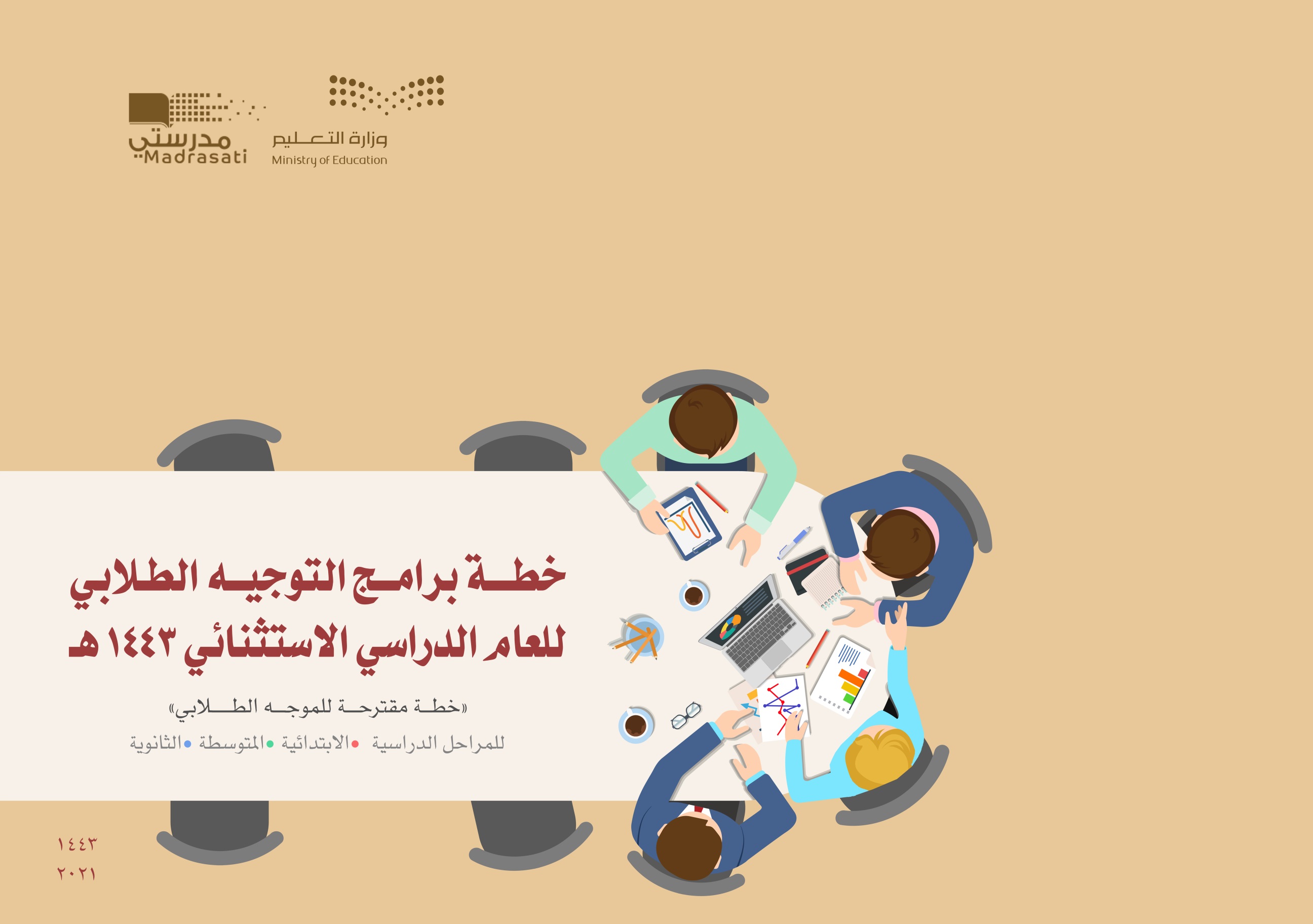 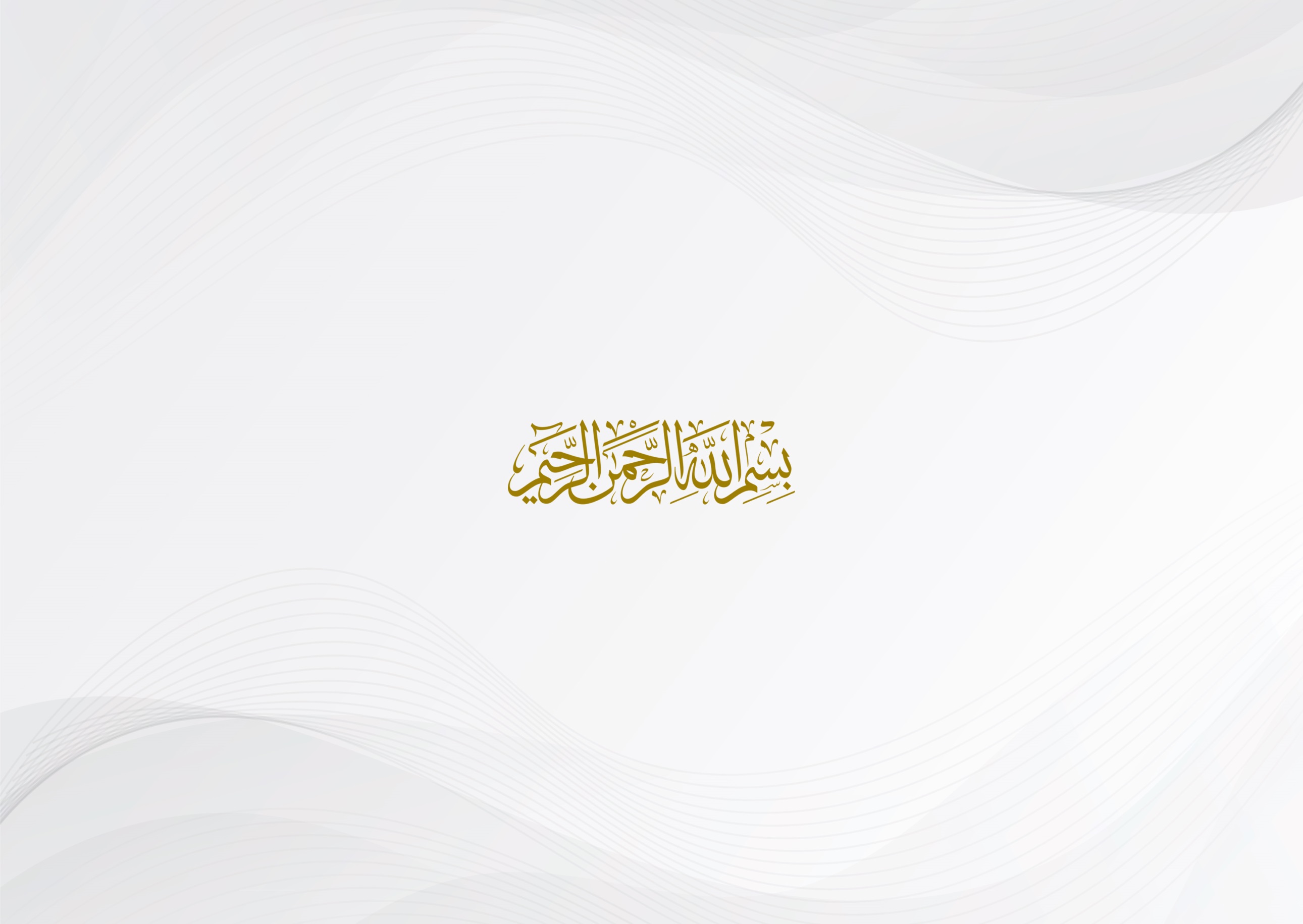 تمهيد :تم وضع خطة برامج التوجيه الطلابي وهي خطة مقترحة للموجه الطلابي لتنظيم تنفيذ البرامج التي ستقدم للطلبة للعام الدراسي 1443 هـ / 2021 م من خلال ثلاثة فصول دراسية لفترة استثنائية (التعليم عن بعد) والتي تم تحديدها من قبل وزارة التعليم، وتشمل على الكثير من التوجيهات والإرشادات والأعمال التي تصب في مصلحة الطلبة، وذلك باستخدام كافة الإمكانات والأدوات المتاحة سواء التقنية أو المادية والتي تسهم في تنفيذ ذلك.                                                                                                                                                                        الموجه الطلابي                                                                                                                                                                        عبد الل علي النويصرالأسابيع الدراسية للعام الدراسي 1443هـ (الفصول الدراسية الثلاثة)* الميزانية تقاس تقديرياً على حسب إمكانيات المدرسة وقدرتها المالية في الصندوق المدرسي والميزانية التشغيلية، ويمكن أن ترتفع إن كان هناك شراكة مجتمعية خارجية.* استخدام تطبيقات التواصل الاجتماعي في تنفيذ البرنامج في التعليم عن بعد، وفي التعليم الحضوري يتم اقتصار البرنامج إلى ثلاثة أيام أو ما تراه المدرسة حسب ظروفها تجنباً للتجمعات المتكررة والاختلاط.* الميزانية تقاس تقديرياً على حسب إمكانيات المدرسة وقدرتها المالية في الصندوق المدرسي والميزانية التشغيلية، ويمكن أن ترتفع إن كان هناك شراكة مجتمعية خارجية .* استخدام تطبيقات التواصل الاجتماعي في تنفيذ البرنامج في التعليم عن بعد، وفي التعليم الحضوري يتم اقتصار البرنامج إلى ثلاثة أيام أو ما تراه المدرسة حسب ظروفها تجنباً للتجمعات المتكررة والاختلاط.* الميزانية تقاس تقديرياً على حسب إمكانيات المدرسة وقدرتها المالية في الصندوق المدرسي والميزانية التشغيلية، ويمكن أن ترتفع إن كان هناك شراكة مجتمعية خارجية .* استخدام تطبيقات التواصل الاجتماعي في تنفيذ البرنامج في التعليم عن بعد، وفي التعليم الحضوري يتم اقتصار البرنامج إلى ثلاثة أيام أو ما تراه المدرسة حسب ظروفها تجنباً للتجمعات المتكررة والاختلاط.* الميزانية تقاس تقديرياً على حسب إمكانيات المدرسة وقدرتها المالية في الصندوق المدرسي والميزانية التشغيلية، ويمكن أن ترتفع إن كان هناك شراكة مجتمعية خارجية .* استخدام تطبيقات التواصل الاجتماعي في تنفيذ البرنامج في التعليم عن بعد، وفي التعليم الحضوري يتم اقتصار البرنامج إلى ثلاثة أيام أو ما تراه المدرسة حسب ظروفها تجنباً للتجمعات المتكررة والاختلاط.* الميزانية تقاس تقديرياً على حسب إمكانيات المدرسة وقدرتها المالية في الصندوق المدرسي والميزانية التشغيلية، ويمكن أن ترتفع إن كان هناك شراكة مجتمعية خارجية .* الميزانية تقاس تقديرياً على حسب إمكانيات المدرسة وقدرتها المالية في الصندوق المدرسي والميزانية التشغيلية، ويمكن أن ترتفع إن كان هناك شراكة مجتمعية خارجية .* استخدام تطبيقات التواصل الاجتماعي في تنفيذ البرنامج في التعليم عن بعد، وفي التعليم الحضوري يتم اقتصار البرنامج إلى ثلاثة أيام أو ما تراه المدرسة حسب ظروفها تجنباً للتجمعات المتكررة والاختلاط.* الميزانية تقاس تقديرياً على حسب إمكانيات المدرسة وقدرتها المالية في الصندوق المدرسي والميزانية التشغيلية، ويمكن أن ترتفع إن كان هناك شراكة مجتمعية خارجية .* استخدام تطبيقات التواصل الاجتماعي في تنفيذ البرنامج في التعليم عن بعد، وفي التعليم الحضوري يتم اقتصار البرنامج إلى ثلاثة أيام أو ما تراه المدرسة حسب ظروفها تجنباً للتجمعات المتكررة والاختلاط.* الميزانية تقاس تقديرياً على حسب إمكانيات المدرسة وقدرتها المالية في الصندوق المدرسي والميزانية التشغيلية، ويمكن أن ترتفع إن كان هناك شراكة مجتمعية خارجية .* استخدام تطبيقات التواصل الاجتماعي في تنفيذ البرنامج في التعليم عن بعد، وفي التعليم الحضوري يتم اقتصار البرنامج إلى ثلاثة أيام أو ما تراه المدرسة حسب ظروفها تجنباً للتجمعات المتكررة والاختلاط.* الميزانية تقاس تقديرياً على حسب إمكانيات المدرسة وقدرتها المالية في الصندوق المدرسي والميزانية التشغيلية، ويمكن أن ترتفع إن كان هناك شراكة مجتمعية خارجية .* استخدام تطبيقات التواصل الاجتماعي في تنفيذ البرنامج في التعليم عن بعد، وفي التعليم الحضوري يتم اقتصار البرنامج إلى ثلاثة أيام أو ما تراه المدرسة حسب ظروفها تجنباً للتجمعات المتكررة والاختلاط.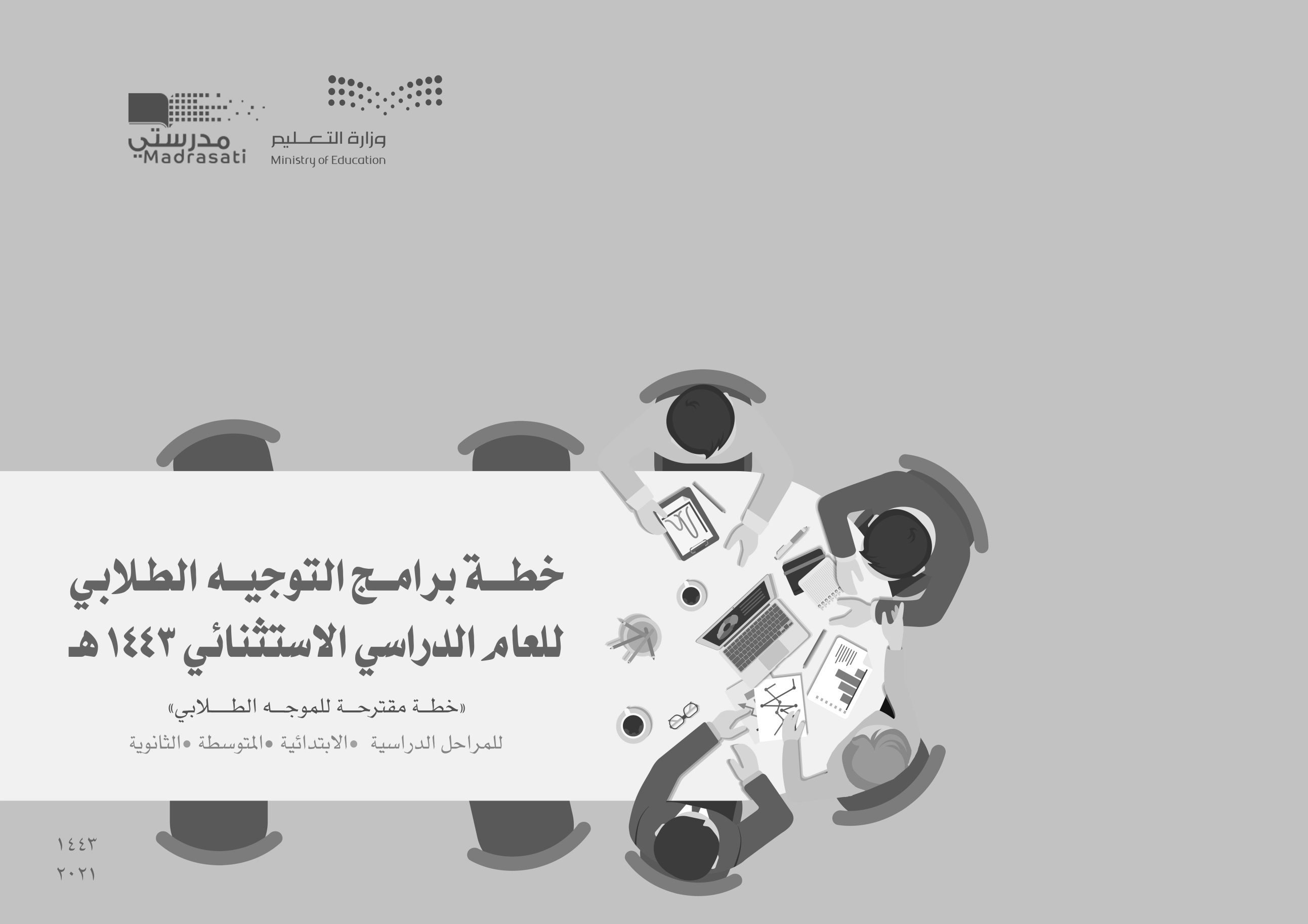 الفصل الدراسي الأولالفصل الدراسي الأولالفصل الدراسي الأولالفصل الدراسي الثانيالفصل الدراسي الثانيالفصل الدراسي الثانيالفصل الدراسي الثالثالفصل الدراسي الثالثالفصل الدراسي الثالثالأسبوعالأحدالخميسالأسبوعالأحدالخميسالأسبوعالأحدالخميسالأول21/01/1443 هـ25/01/1443 هـالأول01/05/1443 هـ05/05/1443 هـالأول17/08/1443 هـ21/08/1443 هـالثاني28/01/1443 هـ02/02/1443 هـالثاني08/05/1443 هـ12/05/1443 هـالثاني24/08/1443 هـ28/08/1443 هـالثالث05/02/1443 هـ09/02/1443 هـالثالث15/05/1443 هـ19/05/1443 هـالثالث02/09/1443 هـ06/09/1443 هـالرابع12/02/1443 هـ16/02/1443 هـالرابع22/05/1443 هـ26/05/1443 هـالرابع09/09/1443 هـ13/09/1443 هـالخامس19/02/1443 هـ23/02/1443 هـالخامس29/05/1443 هـ03/06/1443 هـالخامس16/09/1443 هـ20/09/1443 هـالسادس26/02/1443 هـ01/03/1443 هـالسادس13/06/1443 هـ17/06/1443 هـالسادس23/09/1443 هـ27/09/1443 هـالسابع04/03/1443 هـ08/03/1443 هـالسابع20/06/1443 هـ24/06/1443 هـالسابع07/10/1443 هـ11/10/1443 هـالثامن11/03/1443 هـ15/03/1443 هـالثامن27/06/1443 هـ02/07/1443 هـالثامن14/10/1443 هـ18/10/1443 هـالتاسع18/03/1443 هـ22/03/1443 هـالتاسع05/07/1443 هـ09/07/1443 هـالتاسع21/10/1443 هـ25/10/1443 هـالعاشر25/03/1443 هـ29/03/1443 هـالعاشر12/07/1443 هـ16/07/1443 هـالعاشر28/10/1443 هـ03/11/1443 هـالحادي عشر02/04/1443 هـ06/04/1443 هـالحادي عشر19/07/1443 هـ23/07/1443 هـالحادي عشر06/11/1443 هـ10/11/1443 هـالثاني عشر09/04/1443 هـ13/04/1443 هـالثاني عشر26/07/1443 هـ30/07/1443 هـالثاني عشر13/11/1443 هـ17/11/1443 هـالثالث عشر16/04/1443 هـ20/04/1443 هـالثالث عشر03/08/1443 هـ07/08/1443 هـالثالث عشر20/11/1443 هـ24/11/1443 هـاسم البرنامجاسم البرنامجالأسبوع التمهيدي والتهيئة الإرشاديالأسبوع التمهيدي والتهيئة الإرشاديالأسبوع التمهيدي والتهيئة الإرشاديالأسبوع التمهيدي والتهيئة الإرشاديالفصل الدراسيالفصل الدراسيالفصل الدراسيالفصل الدراسيالفصل الدراسي الأول        الثاني   الثالث    الأول        الثاني   الثالث    الأول        الثاني   الثالث    الأول        الثاني   الثالث   تصنيف البرنامجتصنيف البرنامج برنامج وزاري    برنامج أساسي    برنامج مبتكر    برنامج وزاري    برنامج أساسي    برنامج مبتكر    برنامج وزاري    برنامج أساسي    برنامج مبتكر    برنامج وزاري    برنامج أساسي    برنامج مبتكر   المجال الإرشاديالمجال الإرشاديالمجال الإرشاديالمجال الإرشاديالمجال الإرشادي النفسي   التربوي  الاجتماعي   المهني النفسي   التربوي  الاجتماعي   المهني النفسي   التربوي  الاجتماعي   المهني النفسي   التربوي  الاجتماعي   المهنيالفئة المستهدفةالفئة المستهدفةطلاب الصف الأولطلاب الصف الأولنوع الفئة المستهدفةنوع الفئة المستهدفةنوع الفئة المستهدفةنوع الفئة المستهدفة بنين   بنات بنين   بناتتاريخ التنفيذتاريخ التنفيذتاريخ التنفيذ21 – 25 /01/1443 هـ21 – 25 /01/1443 هـالمرحلة الدراسيةالمرحلة الدراسية الابتدائية   المتوسطة   الثانوية  الابتدائية   المتوسطة   الثانوية ميزانية البرنامجميزانية البرنامجميزانية البرنامجميزانية البرنامج1000 ريال *1000 ريال *1000 ريال *1000 ريال *1000 ريال *1000 ريال *1000 ريال *أهداف البرنامجأهداف البرنامجأهداف البرنامجأهداف البرنامجأهداف البرنامجأهداف البرنامجأهداف البرنامجمؤشرات تحقق الأهدافمؤشرات تحقق الأهدافمؤشرات تحقق الأهدافمؤشرات تحقق الأهدافمؤشرات تحقق الأهدافمؤشرات تحقق الأهدافمؤشرات تحقق الأهدافمؤشرات تحقق الأهداف1أن يتحقق للطالب التوافق النفسي والدراسي مع البيئة المدرسية الجديدة .أن يتحقق للطالب التوافق النفسي والدراسي مع البيئة المدرسية الجديدة .أن يتحقق للطالب التوافق النفسي والدراسي مع البيئة المدرسية الجديدة .أن يتحقق للطالب التوافق النفسي والدراسي مع البيئة المدرسية الجديدة .أن يتحقق للطالب التوافق النفسي والدراسي مع البيئة المدرسية الجديدة .أن يتحقق للطالب التوافق النفسي والدراسي مع البيئة المدرسية الجديدة .11دخول الطالب للفصل براحة واطمئنان .دخول الطالب للفصل براحة واطمئنان .دخول الطالب للفصل براحة واطمئنان .دخول الطالب للفصل براحة واطمئنان .دخول الطالب للفصل براحة واطمئنان .دخول الطالب للفصل براحة واطمئنان .2أن يتمكن الطالب من تكوين اتجاه نفسي إيجابي نحو المدرسة .أن يتمكن الطالب من تكوين اتجاه نفسي إيجابي نحو المدرسة .أن يتمكن الطالب من تكوين اتجاه نفسي إيجابي نحو المدرسة .أن يتمكن الطالب من تكوين اتجاه نفسي إيجابي نحو المدرسة .أن يتمكن الطالب من تكوين اتجاه نفسي إيجابي نحو المدرسة .أن يتمكن الطالب من تكوين اتجاه نفسي إيجابي نحو المدرسة .22ظهور اتجاه إيجابي لدى الطالب نحو المدرسة  .ظهور اتجاه إيجابي لدى الطالب نحو المدرسة  .ظهور اتجاه إيجابي لدى الطالب نحو المدرسة  .ظهور اتجاه إيجابي لدى الطالب نحو المدرسة  .ظهور اتجاه إيجابي لدى الطالب نحو المدرسة  .ظهور اتجاه إيجابي لدى الطالب نحو المدرسة  .3أن يكتسب الطالب خبرات مدرسية مبكرة تسرع عملية التكيف المدرسي .أن يكتسب الطالب خبرات مدرسية مبكرة تسرع عملية التكيف المدرسي .أن يكتسب الطالب خبرات مدرسية مبكرة تسرع عملية التكيف المدرسي .أن يكتسب الطالب خبرات مدرسية مبكرة تسرع عملية التكيف المدرسي .أن يكتسب الطالب خبرات مدرسية مبكرة تسرع عملية التكيف المدرسي .أن يكتسب الطالب خبرات مدرسية مبكرة تسرع عملية التكيف المدرسي .33انطباع جميل وملحوظ من الطلاب  وأولياء الأمور .انطباع جميل وملحوظ من الطلاب  وأولياء الأمور .انطباع جميل وملحوظ من الطلاب  وأولياء الأمور .انطباع جميل وملحوظ من الطلاب  وأولياء الأمور .انطباع جميل وملحوظ من الطلاب  وأولياء الأمور .انطباع جميل وملحوظ من الطلاب  وأولياء الأمور .4أن ينتقل الطالب من محيط بيئته الأسرية التي تعود عليها وآلفها إلى محيط المدرسة تدريجياً .أن ينتقل الطالب من محيط بيئته الأسرية التي تعود عليها وآلفها إلى محيط المدرسة تدريجياً .أن ينتقل الطالب من محيط بيئته الأسرية التي تعود عليها وآلفها إلى محيط المدرسة تدريجياً .أن ينتقل الطالب من محيط بيئته الأسرية التي تعود عليها وآلفها إلى محيط المدرسة تدريجياً .أن ينتقل الطالب من محيط بيئته الأسرية التي تعود عليها وآلفها إلى محيط المدرسة تدريجياً .أن ينتقل الطالب من محيط بيئته الأسرية التي تعود عليها وآلفها إلى محيط المدرسة تدريجياً .44تكيف الطالب مع البيئة المدرسية .تكيف الطالب مع البيئة المدرسية .تكيف الطالب مع البيئة المدرسية .تكيف الطالب مع البيئة المدرسية .تكيف الطالب مع البيئة المدرسية .تكيف الطالب مع البيئة المدرسية .الإجراءات التنفيذية للبرنامجالإجراءات التنفيذية للبرنامجالإجراءات التنفيذية للبرنامجالإجراءات التنفيذية للبرنامجالإجراءات التنفيذية للبرنامجالإجراءات التنفيذية للبرنامجالإجراءات التنفيذية للبرنامجالإجراءات التنفيذية للبرنامجالإجراءات التنفيذية للبرنامجالإجراءات التنفيذية للبرنامجالإجراءات التنفيذية للبرنامجالإجراءات التنفيذية للبرنامجالإجراءات التنفيذية للبرنامجالإجراءات التنفيذية للبرنامجالإجراءات التنفيذية للبرنامجمالإجراءالإجراءالمشارك والمهمةالمشارك والمهمةالمشارك والمهمةالمشارك والمهمةالمشارك والمهمةالمشارك والمهمةالمشارك والمهمةالمشارك والمهمةالمشارك والمهمةتاريخ التنفيذتاريخ التنفيذشواهد التنفيذمالإجراءالإجراءالمشاركالمشاركالمهمةالمهمةالمهمةالمهمةالمهمةالمهمةالمهمةتاريخ التنفيذتاريخ التنفيذشواهد التنفيذ1تكوين لجنة البرنامج وإعداد برنامج الأسبوعتكوين لجنة البرنامج وإعداد برنامج الأسبوعلجنة التوجيه والإرشادلجنة التوجيه والإرشادتكوين لجنة البرنامج بقرار ، اختيار أعضاء اللجنة  ، وتوزيع المهام في البرنامجتكوين لجنة البرنامج بقرار ، اختيار أعضاء اللجنة  ، وتوزيع المهام في البرنامجتكوين لجنة البرنامج بقرار ، اختيار أعضاء اللجنة  ، وتوزيع المهام في البرنامجتكوين لجنة البرنامج بقرار ، اختيار أعضاء اللجنة  ، وتوزيع المهام في البرنامجتكوين لجنة البرنامج بقرار ، اختيار أعضاء اللجنة  ، وتوزيع المهام في البرنامجتكوين لجنة البرنامج بقرار ، اختيار أعضاء اللجنة  ، وتوزيع المهام في البرنامجتكوين لجنة البرنامج بقرار ، اختيار أعضاء اللجنة  ، وتوزيع المهام في البرنامجأسبوع العودةأسبوع العودةمحضر (تشكيل اللجنة + فقرات البرنامج والمهام ) خطابات التكليف2توفير احتياجات البرنامجتوفير احتياجات البرنامجلجنة البرنامجلجنة البرنامج- تجهيز الاحتياجات المناسبة لتنفيذ البرنامج.- توفير الهدايا والألعاب المختلفة والمأكولات والمشروبات .- إعداد اللوحات والمطبوعات الإعلامية الخاصة بذلك .- ملفات أولياء أمور الطلاب بكل ما هو مهم من توجيهات ونشرات.- تجهيز الاحتياجات المناسبة لتنفيذ البرنامج.- توفير الهدايا والألعاب المختلفة والمأكولات والمشروبات .- إعداد اللوحات والمطبوعات الإعلامية الخاصة بذلك .- ملفات أولياء أمور الطلاب بكل ما هو مهم من توجيهات ونشرات.- تجهيز الاحتياجات المناسبة لتنفيذ البرنامج.- توفير الهدايا والألعاب المختلفة والمأكولات والمشروبات .- إعداد اللوحات والمطبوعات الإعلامية الخاصة بذلك .- ملفات أولياء أمور الطلاب بكل ما هو مهم من توجيهات ونشرات.- تجهيز الاحتياجات المناسبة لتنفيذ البرنامج.- توفير الهدايا والألعاب المختلفة والمأكولات والمشروبات .- إعداد اللوحات والمطبوعات الإعلامية الخاصة بذلك .- ملفات أولياء أمور الطلاب بكل ما هو مهم من توجيهات ونشرات.- تجهيز الاحتياجات المناسبة لتنفيذ البرنامج.- توفير الهدايا والألعاب المختلفة والمأكولات والمشروبات .- إعداد اللوحات والمطبوعات الإعلامية الخاصة بذلك .- ملفات أولياء أمور الطلاب بكل ما هو مهم من توجيهات ونشرات.- تجهيز الاحتياجات المناسبة لتنفيذ البرنامج.- توفير الهدايا والألعاب المختلفة والمأكولات والمشروبات .- إعداد اللوحات والمطبوعات الإعلامية الخاصة بذلك .- ملفات أولياء أمور الطلاب بكل ما هو مهم من توجيهات ونشرات.- تجهيز الاحتياجات المناسبة لتنفيذ البرنامج.- توفير الهدايا والألعاب المختلفة والمأكولات والمشروبات .- إعداد اللوحات والمطبوعات الإعلامية الخاصة بذلك .- ملفات أولياء أمور الطلاب بكل ما هو مهم من توجيهات ونشرات.أسبوع العودةأسبوع العودةتقرير الإنجازفواتير المشترياتصور فوتوغرافية3تنفيذ البرنامج المعد *تنفيذ البرنامج المعد *لجنة البرنامجلجنة البرنامجتنفيذ خطة البرنامج اليومية ( ألعاب مسلية، مسابقات خفيفة، أناشيد) والمحاضرات واللقاءات للطلاب عن بُعد أو عبر ما هو متوفر من تسجيلات مرئية أو مسموعةتنفيذ خطة البرنامج اليومية ( ألعاب مسلية، مسابقات خفيفة، أناشيد) والمحاضرات واللقاءات للطلاب عن بُعد أو عبر ما هو متوفر من تسجيلات مرئية أو مسموعةتنفيذ خطة البرنامج اليومية ( ألعاب مسلية، مسابقات خفيفة، أناشيد) والمحاضرات واللقاءات للطلاب عن بُعد أو عبر ما هو متوفر من تسجيلات مرئية أو مسموعةتنفيذ خطة البرنامج اليومية ( ألعاب مسلية، مسابقات خفيفة، أناشيد) والمحاضرات واللقاءات للطلاب عن بُعد أو عبر ما هو متوفر من تسجيلات مرئية أو مسموعةتنفيذ خطة البرنامج اليومية ( ألعاب مسلية، مسابقات خفيفة، أناشيد) والمحاضرات واللقاءات للطلاب عن بُعد أو عبر ما هو متوفر من تسجيلات مرئية أو مسموعةتنفيذ خطة البرنامج اليومية ( ألعاب مسلية، مسابقات خفيفة، أناشيد) والمحاضرات واللقاءات للطلاب عن بُعد أو عبر ما هو متوفر من تسجيلات مرئية أو مسموعةتنفيذ خطة البرنامج اليومية ( ألعاب مسلية، مسابقات خفيفة، أناشيد) والمحاضرات واللقاءات للطلاب عن بُعد أو عبر ما هو متوفر من تسجيلات مرئية أو مسموعة21 -25 / 01 / 1443 هـ21 -25 / 01 / 1443 هـتصوير فوتوغرافي أو فيديو4توزيع الطلاب على الفصول *توزيع الطلاب على الفصول *لجنة التوجيه والإرشادلجنة التوجيه والإرشادتوزيع الطلاب داخل الفصول وفقاً لخصائصهم الجسمية والصحية والفروق الفردية مع مراعاة الاحترازات الصحية والتباعدتوزيع الطلاب داخل الفصول وفقاً لخصائصهم الجسمية والصحية والفروق الفردية مع مراعاة الاحترازات الصحية والتباعدتوزيع الطلاب داخل الفصول وفقاً لخصائصهم الجسمية والصحية والفروق الفردية مع مراعاة الاحترازات الصحية والتباعدتوزيع الطلاب داخل الفصول وفقاً لخصائصهم الجسمية والصحية والفروق الفردية مع مراعاة الاحترازات الصحية والتباعدتوزيع الطلاب داخل الفصول وفقاً لخصائصهم الجسمية والصحية والفروق الفردية مع مراعاة الاحترازات الصحية والتباعدتوزيع الطلاب داخل الفصول وفقاً لخصائصهم الجسمية والصحية والفروق الفردية مع مراعاة الاحترازات الصحية والتباعدتوزيع الطلاب داخل الفصول وفقاً لخصائصهم الجسمية والصحية والفروق الفردية مع مراعاة الاحترازات الصحية والتباعد24 -25 / 01 / 1443 هـ24 -25 / 01 / 1443 هـاستمارة التوزيعبيانات أسماء الطلاب5متابعة الطلاب وتدوين الملاحظات والمشكلات *متابعة الطلاب وتدوين الملاحظات والمشكلات *الموجه الطلابي ، معلم الصفالموجه الطلابي ، معلم الصفتدوين الملاحظات وحصر المشكلات لتقديم الخدمات الإرشادية المناسبةتدوين الملاحظات وحصر المشكلات لتقديم الخدمات الإرشادية المناسبةتدوين الملاحظات وحصر المشكلات لتقديم الخدمات الإرشادية المناسبةتدوين الملاحظات وحصر المشكلات لتقديم الخدمات الإرشادية المناسبةتدوين الملاحظات وحصر المشكلات لتقديم الخدمات الإرشادية المناسبةتدوين الملاحظات وحصر المشكلات لتقديم الخدمات الإرشادية المناسبةتدوين الملاحظات وحصر المشكلات لتقديم الخدمات الإرشادية المناسبة21 -25 / 01 / 1443 هـ21 -25 / 01 / 1443 هـاستمارة حصر الحالات6رفع التقرير الخاص بالبرنامج إلى الجهات المعنية رفع التقرير الخاص بالبرنامج إلى الجهات المعنية مدير المدرسة ، الموجه الطلابيمدير المدرسة ، الموجه الطلابيإعداد تقرير متكامل موثق عن البرنامج ورفعه إلى إدارة / قسم الإرشاد الطلابي بإدارة التعليمإعداد تقرير متكامل موثق عن البرنامج ورفعه إلى إدارة / قسم الإرشاد الطلابي بإدارة التعليمإعداد تقرير متكامل موثق عن البرنامج ورفعه إلى إدارة / قسم الإرشاد الطلابي بإدارة التعليمإعداد تقرير متكامل موثق عن البرنامج ورفعه إلى إدارة / قسم الإرشاد الطلابي بإدارة التعليمإعداد تقرير متكامل موثق عن البرنامج ورفعه إلى إدارة / قسم الإرشاد الطلابي بإدارة التعليمإعداد تقرير متكامل موثق عن البرنامج ورفعه إلى إدارة / قسم الإرشاد الطلابي بإدارة التعليمإعداد تقرير متكامل موثق عن البرنامج ورفعه إلى إدارة / قسم الإرشاد الطلابي بإدارة التعليم25 / 01 / 1443 هـ25 / 01 / 1443 هـالتقرير الخاص بالبرنامج + الصور + بعض المطبوعاتاسم البرنامجاسم البرنامجالتوعية بأضرار التدخين و أضرار المخدراتالتوعية بأضرار التدخين و أضرار المخدراتالتوعية بأضرار التدخين و أضرار المخدراتالتوعية بأضرار التدخين و أضرار المخدراتالفصل الدراسيالفصل الدراسيالفصل الدراسيالفصل الدراسيالفصل الدراسي الأول        الثاني        الثالث    الأول        الثاني        الثالث    الأول        الثاني        الثالث   تصنيف البرنامجتصنيف البرنامج برنامج وزاري    برنامج أساسي    برنامج مبتكر    برنامج وزاري    برنامج أساسي    برنامج مبتكر    برنامج وزاري    برنامج أساسي    برنامج مبتكر    برنامج وزاري    برنامج أساسي    برنامج مبتكر   المجال الإرشاديالمجال الإرشاديالمجال الإرشاديالمجال الإرشاديالمجال الإرشادي النفسي   التربوي  الاجتماعي   المهني النفسي   التربوي  الاجتماعي   المهني النفسي   التربوي  الاجتماعي   المهنيالفئة المستهدفةالفئة المستهدفةجميع الطلابجميع الطلابنوع الفئة المستهدفةنوع الفئة المستهدفةنوع الفئة المستهدفةنوع الفئة المستهدفة بنين   بنات  بنين   بنات تاريخ التنفيذتاريخ التنفيذ13-17/06/1443 هـ13-17/06/1443 هـالمرحلة الدراسيةالمرحلة الدراسية الابتدائية   المتوسطة   الثانوية  الابتدائية   المتوسطة   الثانوية ميزانية البرنامجميزانية البرنامجميزانية البرنامجميزانية البرنامج1000 ريال *1000 ريال *1000 ريال *1000 ريال *1000 ريال *1000 ريال *أهداف البرنامجأهداف البرنامجأهداف البرنامجأهداف البرنامجأهداف البرنامجأهداف البرنامجأهداف البرنامجمؤشرات تحقق الأهدافمؤشرات تحقق الأهدافمؤشرات تحقق الأهدافمؤشرات تحقق الأهدافمؤشرات تحقق الأهدافمؤشرات تحقق الأهدافمؤشرات تحقق الأهداف1أن يعرف الطالب مخاطر هذه العادة الضارة صحياً وبدنياً واجتماعياً .أن يعرف الطالب مخاطر هذه العادة الضارة صحياً وبدنياً واجتماعياً .أن يعرف الطالب مخاطر هذه العادة الضارة صحياً وبدنياً واجتماعياً .أن يعرف الطالب مخاطر هذه العادة الضارة صحياً وبدنياً واجتماعياً .أن يعرف الطالب مخاطر هذه العادة الضارة صحياً وبدنياً واجتماعياً .أن يعرف الطالب مخاطر هذه العادة الضارة صحياً وبدنياً واجتماعياً .11زيادة إدراك الطلاب بمخاطر التدخين والمخدرات .زيادة إدراك الطلاب بمخاطر التدخين والمخدرات .زيادة إدراك الطلاب بمخاطر التدخين والمخدرات .زيادة إدراك الطلاب بمخاطر التدخين والمخدرات .زيادة إدراك الطلاب بمخاطر التدخين والمخدرات .2مساعدة الطلاب المدخنين ومتعاطي المخدرات في الإقلاع عن هذه العادة القاتلة . مساعدة الطلاب المدخنين ومتعاطي المخدرات في الإقلاع عن هذه العادة القاتلة . مساعدة الطلاب المدخنين ومتعاطي المخدرات في الإقلاع عن هذه العادة القاتلة . مساعدة الطلاب المدخنين ومتعاطي المخدرات في الإقلاع عن هذه العادة القاتلة . مساعدة الطلاب المدخنين ومتعاطي المخدرات في الإقلاع عن هذه العادة القاتلة . مساعدة الطلاب المدخنين ومتعاطي المخدرات في الإقلاع عن هذه العادة القاتلة . 22ارتفاع دافعية الطلاب المدخنين ومتعاطي المخدرات للإقلاع عنه .ارتفاع دافعية الطلاب المدخنين ومتعاطي المخدرات للإقلاع عنه .ارتفاع دافعية الطلاب المدخنين ومتعاطي المخدرات للإقلاع عنه .ارتفاع دافعية الطلاب المدخنين ومتعاطي المخدرات للإقلاع عنه .ارتفاع دافعية الطلاب المدخنين ومتعاطي المخدرات للإقلاع عنه .3وقاية الطلاب من اكتساب هذه العادة الضارة .وقاية الطلاب من اكتساب هذه العادة الضارة .وقاية الطلاب من اكتساب هذه العادة الضارة .وقاية الطلاب من اكتساب هذه العادة الضارة .وقاية الطلاب من اكتساب هذه العادة الضارة .وقاية الطلاب من اكتساب هذه العادة الضارة .33انخفاض الطلاب المدخنين والمتعاطين للمخدرات في المدرسة .انخفاض الطلاب المدخنين والمتعاطين للمخدرات في المدرسة .انخفاض الطلاب المدخنين والمتعاطين للمخدرات في المدرسة .انخفاض الطلاب المدخنين والمتعاطين للمخدرات في المدرسة .انخفاض الطلاب المدخنين والمتعاطين للمخدرات في المدرسة .الإجراءات التنفيذية للبرنامجالإجراءات التنفيذية للبرنامجالإجراءات التنفيذية للبرنامجالإجراءات التنفيذية للبرنامجالإجراءات التنفيذية للبرنامجالإجراءات التنفيذية للبرنامجالإجراءات التنفيذية للبرنامجالإجراءات التنفيذية للبرنامجالإجراءات التنفيذية للبرنامجالإجراءات التنفيذية للبرنامجالإجراءات التنفيذية للبرنامجالإجراءات التنفيذية للبرنامجالإجراءات التنفيذية للبرنامجالإجراءات التنفيذية للبرنامجمالإجراءالإجراءالمشارك والمهمةالمشارك والمهمةالمشارك والمهمةالمشارك والمهمةالمشارك والمهمةالمشارك والمهمةالمشارك والمهمةالمشارك والمهمةتاريخ التنفيذتاريخ التنفيذشواهد التنفيذمالإجراءالإجراءالمشاركالمشاركالمهمةالمهمةالمهمةالمهمةالمهمةالمهمةتاريخ التنفيذتاريخ التنفيذشواهد التنفيذ1تكوين لجنة البرنامج وإعداد برنامج الأسبوعتكوين لجنة البرنامج وإعداد برنامج الأسبوعلجنة التوجيه والإرشادلجنة التوجيه والإرشادتكوين لجنة البرنامج بقرار ، اختيار أعضاء اللجنة  ، وتوزيع المهام في البرنامج ، ومتابعة تنفيذ البرنامجتكوين لجنة البرنامج بقرار ، اختيار أعضاء اللجنة  ، وتوزيع المهام في البرنامج ، ومتابعة تنفيذ البرنامجتكوين لجنة البرنامج بقرار ، اختيار أعضاء اللجنة  ، وتوزيع المهام في البرنامج ، ومتابعة تنفيذ البرنامجتكوين لجنة البرنامج بقرار ، اختيار أعضاء اللجنة  ، وتوزيع المهام في البرنامج ، ومتابعة تنفيذ البرنامجتكوين لجنة البرنامج بقرار ، اختيار أعضاء اللجنة  ، وتوزيع المهام في البرنامج ، ومتابعة تنفيذ البرنامجتكوين لجنة البرنامج بقرار ، اختيار أعضاء اللجنة  ، وتوزيع المهام في البرنامج ، ومتابعة تنفيذ البرنامجفي الأسبوع الذي يسبق أسبوع تنفيذ البرنامجفي الأسبوع الذي يسبق أسبوع تنفيذ البرنامجمحضر (تشكيل اللجنة + فقرات البرنامج والمهام ) خطابات التكليف2إعداد برامج توعوي بأضرار التدخين والمخدرات إعداد برامج توعوي بأضرار التدخين والمخدرات لجنة البرنامجلجنة البرنامجإعداد برنامج خاص بأسبوع التوعية يتخلله معارض ومحاضرات ومسابقات بالتنسيق مع بعض الجهات ذات العلاقة عن بعدإعداد برنامج خاص بأسبوع التوعية يتخلله معارض ومحاضرات ومسابقات بالتنسيق مع بعض الجهات ذات العلاقة عن بعدإعداد برنامج خاص بأسبوع التوعية يتخلله معارض ومحاضرات ومسابقات بالتنسيق مع بعض الجهات ذات العلاقة عن بعدإعداد برنامج خاص بأسبوع التوعية يتخلله معارض ومحاضرات ومسابقات بالتنسيق مع بعض الجهات ذات العلاقة عن بعدإعداد برنامج خاص بأسبوع التوعية يتخلله معارض ومحاضرات ومسابقات بالتنسيق مع بعض الجهات ذات العلاقة عن بعدإعداد برنامج خاص بأسبوع التوعية يتخلله معارض ومحاضرات ومسابقات بالتنسيق مع بعض الجهات ذات العلاقة عن بعدفي الأسبوع الذي يسبق أسبوع تنفيذ البرنامجفي الأسبوع الذي يسبق أسبوع تنفيذ البرنامجتصوير فوتوغرافي أو فيديوالمطبوعات الإعلامية3حصر الطلاب المدخنين والمتعاطين وتفعيل جلسات الإرشاد الفردي والجمعيحصر الطلاب المدخنين والمتعاطين وتفعيل جلسات الإرشاد الفردي والجمعيالموجه الطلابيالمعلمينالموجه الطلابيالمعلمينالاستفادة من برنامج الإشراف اليومي في حصر الطلاب المدخنين والمتعاطين ، والاستنارة برأي المعلمين، وعقد جلسات إرشادية جماعية  وفردية للطلاب لمساعدتهم في تنظيم برنامج للإقلاع عند الحاجةالاستفادة من برنامج الإشراف اليومي في حصر الطلاب المدخنين والمتعاطين ، والاستنارة برأي المعلمين، وعقد جلسات إرشادية جماعية  وفردية للطلاب لمساعدتهم في تنظيم برنامج للإقلاع عند الحاجةالاستفادة من برنامج الإشراف اليومي في حصر الطلاب المدخنين والمتعاطين ، والاستنارة برأي المعلمين، وعقد جلسات إرشادية جماعية  وفردية للطلاب لمساعدتهم في تنظيم برنامج للإقلاع عند الحاجةالاستفادة من برنامج الإشراف اليومي في حصر الطلاب المدخنين والمتعاطين ، والاستنارة برأي المعلمين، وعقد جلسات إرشادية جماعية  وفردية للطلاب لمساعدتهم في تنظيم برنامج للإقلاع عند الحاجةالاستفادة من برنامج الإشراف اليومي في حصر الطلاب المدخنين والمتعاطين ، والاستنارة برأي المعلمين، وعقد جلسات إرشادية جماعية  وفردية للطلاب لمساعدتهم في تنظيم برنامج للإقلاع عند الحاجةالاستفادة من برنامج الإشراف اليومي في حصر الطلاب المدخنين والمتعاطين ، والاستنارة برأي المعلمين، وعقد جلسات إرشادية جماعية  وفردية للطلاب لمساعدتهم في تنظيم برنامج للإقلاع عند الحاجة26/02  -01/03/1443 هـ26/02  -01/03/1443 هـبيان بأسماء الطلابنماذج الجلسات الإرشادية4الاستفادة من الوسائل المتاحة في عملية التوعية *الاستفادة من الوسائل المتاحة في عملية التوعية *لجنة البرنامجلجنة البرنامجالاستفادة من الوسائل المتاحة لتبصير وتوعية المجتمع المدرسي بأضرار التدخين والمخدرات ( الشاشات – مواقع التواصل الاجتماعي .. الخ ) وتنفيذ المحاضرات واللقاءات عند الحاجة.الاستفادة من الوسائل المتاحة لتبصير وتوعية المجتمع المدرسي بأضرار التدخين والمخدرات ( الشاشات – مواقع التواصل الاجتماعي .. الخ ) وتنفيذ المحاضرات واللقاءات عند الحاجة.الاستفادة من الوسائل المتاحة لتبصير وتوعية المجتمع المدرسي بأضرار التدخين والمخدرات ( الشاشات – مواقع التواصل الاجتماعي .. الخ ) وتنفيذ المحاضرات واللقاءات عند الحاجة.الاستفادة من الوسائل المتاحة لتبصير وتوعية المجتمع المدرسي بأضرار التدخين والمخدرات ( الشاشات – مواقع التواصل الاجتماعي .. الخ ) وتنفيذ المحاضرات واللقاءات عند الحاجة.الاستفادة من الوسائل المتاحة لتبصير وتوعية المجتمع المدرسي بأضرار التدخين والمخدرات ( الشاشات – مواقع التواصل الاجتماعي .. الخ ) وتنفيذ المحاضرات واللقاءات عند الحاجة.الاستفادة من الوسائل المتاحة لتبصير وتوعية المجتمع المدرسي بأضرار التدخين والمخدرات ( الشاشات – مواقع التواصل الاجتماعي .. الخ ) وتنفيذ المحاضرات واللقاءات عند الحاجة.26/02  -01/03/1443 هـ26/02  -01/03/1443 هـتصوير فوتوغرافي أو فيديو5التحويل للجهات ذات العلاقةالتحويل للجهات ذات العلاقةلجنة التوجيه والإرشادالموجه الطلابيلجنة التوجيه والإرشادالموجه الطلابيالتنسيق مع الجهات ذات العلاقة ( الوحدة الإرشادية – عيادات مكافحة التدخين والخدرات، ومستشفى الأمل ) لتحويل الطلاب المتضررين اللذين لم تجدي البرامج العلاجية معهم بالمدرسة بعد موافقة ولى الأمرالتنسيق مع الجهات ذات العلاقة ( الوحدة الإرشادية – عيادات مكافحة التدخين والخدرات، ومستشفى الأمل ) لتحويل الطلاب المتضررين اللذين لم تجدي البرامج العلاجية معهم بالمدرسة بعد موافقة ولى الأمرالتنسيق مع الجهات ذات العلاقة ( الوحدة الإرشادية – عيادات مكافحة التدخين والخدرات، ومستشفى الأمل ) لتحويل الطلاب المتضررين اللذين لم تجدي البرامج العلاجية معهم بالمدرسة بعد موافقة ولى الأمرالتنسيق مع الجهات ذات العلاقة ( الوحدة الإرشادية – عيادات مكافحة التدخين والخدرات، ومستشفى الأمل ) لتحويل الطلاب المتضررين اللذين لم تجدي البرامج العلاجية معهم بالمدرسة بعد موافقة ولى الأمرالتنسيق مع الجهات ذات العلاقة ( الوحدة الإرشادية – عيادات مكافحة التدخين والخدرات، ومستشفى الأمل ) لتحويل الطلاب المتضررين اللذين لم تجدي البرامج العلاجية معهم بالمدرسة بعد موافقة ولى الأمرالتنسيق مع الجهات ذات العلاقة ( الوحدة الإرشادية – عيادات مكافحة التدخين والخدرات، ومستشفى الأمل ) لتحويل الطلاب المتضررين اللذين لم تجدي البرامج العلاجية معهم بالمدرسة بعد موافقة ولى الأمرعند الحاجة إلى ذلكعند الحاجة إلى ذلكنماذج التحويل الرسميةبيان الأسماء6رفع التقرير الخاص بالبرنامج إلى الجهات المعنيةرفع التقرير الخاص بالبرنامج إلى الجهات المعنيةمدير المدرسة ، الموجه الطلابيمدير المدرسة ، الموجه الطلابيإعداد تقرير متكامل موثق عن البرنامج ورفعه إلى إدارة / قسم الإرشاد الطلابي بإدارة التعليمإعداد تقرير متكامل موثق عن البرنامج ورفعه إلى إدارة / قسم الإرشاد الطلابي بإدارة التعليمإعداد تقرير متكامل موثق عن البرنامج ورفعه إلى إدارة / قسم الإرشاد الطلابي بإدارة التعليمإعداد تقرير متكامل موثق عن البرنامج ورفعه إلى إدارة / قسم الإرشاد الطلابي بإدارة التعليمإعداد تقرير متكامل موثق عن البرنامج ورفعه إلى إدارة / قسم الإرشاد الطلابي بإدارة التعليمإعداد تقرير متكامل موثق عن البرنامج ورفعه إلى إدارة / قسم الإرشاد الطلابي بإدارة التعليمبعد نهاية تفعيل أسبوع التوعيةبعد نهاية تفعيل أسبوع التوعيةالتقرير الخاص بالبرنامج + الصور + بعض المطبوعاتاسم البرنامجاسم البرنامجالتوعية بمخاطر حمل السلاحالتوعية بمخاطر حمل السلاحالتوعية بمخاطر حمل السلاحالتوعية بمخاطر حمل السلاحالفصل الدراسيالفصل الدراسيالفصل الدراسيالفصل الدراسيالفصل الدراسيالفصل الدراسي الأول        الثاني        الثالث    الأول        الثاني        الثالث    الأول        الثاني        الثالث   تصنيف البرنامجتصنيف البرنامج برنامج وزاري    برنامج أساسي    برنامج مبتكر    برنامج وزاري    برنامج أساسي    برنامج مبتكر    برنامج وزاري    برنامج أساسي    برنامج مبتكر    برنامج وزاري    برنامج أساسي    برنامج مبتكر   المجال الإرشاديالمجال الإرشاديالمجال الإرشاديالمجال الإرشاديالمجال الإرشاديالمجال الإرشادي النفسي   التربوي  الاجتماعي   المهني النفسي   التربوي  الاجتماعي   المهني النفسي   التربوي  الاجتماعي   المهنيالفئة المستهدفةالفئة المستهدفةجميع طلاب المدرسةجميع طلاب المدرسةنوع الفئة المستهدفةنوع الفئة المستهدفةنوع الفئة المستهدفةنوع الفئة المستهدفة بنين   بنات  بنين   بنات تاريخ التنفيذتاريخ التنفيذتاريخ التنفيذ05-09/02/1443 هـ05-09/02/1443 هـالمرحلة الدراسيةالمرحلة الدراسية الابتدائية   المتوسطة   الثانوية  الابتدائية   المتوسطة   الثانوية ميزانية البرنامجميزانية البرنامجميزانية البرنامجميزانية البرنامج1000 ريال *1000 ريال *1000 ريال *1000 ريال *1000 ريال *1000 ريال *1000 ريال *أهداف البرنامجأهداف البرنامجأهداف البرنامجأهداف البرنامجأهداف البرنامجأهداف البرنامجأهداف البرنامجمؤشرات تحقق الأهدافمؤشرات تحقق الأهدافمؤشرات تحقق الأهدافمؤشرات تحقق الأهدافمؤشرات تحقق الأهدافمؤشرات تحقق الأهدافمؤشرات تحقق الأهدافمؤشرات تحقق الأهداف1توعية طلاب المدرسة بمخاطر حمل السلاح .توعية طلاب المدرسة بمخاطر حمل السلاح .توعية طلاب المدرسة بمخاطر حمل السلاح .توعية طلاب المدرسة بمخاطر حمل السلاح .توعية طلاب المدرسة بمخاطر حمل السلاح .توعية طلاب المدرسة بمخاطر حمل السلاح .11انعدام العنف وانخفاضه في المدرسة والمجتمع المحلي .انعدام العنف وانخفاضه في المدرسة والمجتمع المحلي .انعدام العنف وانخفاضه في المدرسة والمجتمع المحلي .انعدام العنف وانخفاضه في المدرسة والمجتمع المحلي .انعدام العنف وانخفاضه في المدرسة والمجتمع المحلي .انعدام العنف وانخفاضه في المدرسة والمجتمع المحلي .2توعية أولياء أمور الطلاب بمخاطر حمل أبنائهم للسلاح أو أي أدوات أخرى حادة .توعية أولياء أمور الطلاب بمخاطر حمل أبنائهم للسلاح أو أي أدوات أخرى حادة .توعية أولياء أمور الطلاب بمخاطر حمل أبنائهم للسلاح أو أي أدوات أخرى حادة .توعية أولياء أمور الطلاب بمخاطر حمل أبنائهم للسلاح أو أي أدوات أخرى حادة .توعية أولياء أمور الطلاب بمخاطر حمل أبنائهم للسلاح أو أي أدوات أخرى حادة .توعية أولياء أمور الطلاب بمخاطر حمل أبنائهم للسلاح أو أي أدوات أخرى حادة .22عدم رصد أي حالة لحمل الأسلحة داخل المدرسة .عدم رصد أي حالة لحمل الأسلحة داخل المدرسة .عدم رصد أي حالة لحمل الأسلحة داخل المدرسة .عدم رصد أي حالة لحمل الأسلحة داخل المدرسة .عدم رصد أي حالة لحمل الأسلحة داخل المدرسة .عدم رصد أي حالة لحمل الأسلحة داخل المدرسة .3حث الطلاب على احترام النظام المدرسي .حث الطلاب على احترام النظام المدرسي .حث الطلاب على احترام النظام المدرسي .حث الطلاب على احترام النظام المدرسي .حث الطلاب على احترام النظام المدرسي .حث الطلاب على احترام النظام المدرسي .33ارتفاع وعي أولياء الأمور بمخاصر حمل السلاح .ارتفاع وعي أولياء الأمور بمخاصر حمل السلاح .ارتفاع وعي أولياء الأمور بمخاصر حمل السلاح .ارتفاع وعي أولياء الأمور بمخاصر حمل السلاح .ارتفاع وعي أولياء الأمور بمخاصر حمل السلاح .ارتفاع وعي أولياء الأمور بمخاصر حمل السلاح .الإجراءات التنفيذية للبرنامجالإجراءات التنفيذية للبرنامجالإجراءات التنفيذية للبرنامجالإجراءات التنفيذية للبرنامجالإجراءات التنفيذية للبرنامجالإجراءات التنفيذية للبرنامجالإجراءات التنفيذية للبرنامجالإجراءات التنفيذية للبرنامجالإجراءات التنفيذية للبرنامجالإجراءات التنفيذية للبرنامجالإجراءات التنفيذية للبرنامجالإجراءات التنفيذية للبرنامجالإجراءات التنفيذية للبرنامجالإجراءات التنفيذية للبرنامجالإجراءات التنفيذية للبرنامجمالإجراءالإجراءالمشارك والمهمةالمشارك والمهمةالمشارك والمهمةالمشارك والمهمةالمشارك والمهمةالمشارك والمهمةالمشارك والمهمةالمشارك والمهمةتاريخ التنفيذتاريخ التنفيذتاريخ التنفيذشواهد التنفيذمالإجراءالإجراءالمشاركالمشاركالمهمةالمهمةالمهمةالمهمةالمهمةالمهمةتاريخ التنفيذتاريخ التنفيذتاريخ التنفيذشواهد التنفيذ1تكوين لجنة البرنامج وإعداد برنامج الأسبوعتكوين لجنة البرنامج وإعداد برنامج الأسبوعلجنة التوجيه والإرشادلجنة التوجيه والإرشادتكوين لجنة البرنامج بقرار ، اختيار أعضاء اللجنة  ، وتوزيع المهام في البرنامج ، ومتابعة تنفيذ البرنامجتكوين لجنة البرنامج بقرار ، اختيار أعضاء اللجنة  ، وتوزيع المهام في البرنامج ، ومتابعة تنفيذ البرنامجتكوين لجنة البرنامج بقرار ، اختيار أعضاء اللجنة  ، وتوزيع المهام في البرنامج ، ومتابعة تنفيذ البرنامجتكوين لجنة البرنامج بقرار ، اختيار أعضاء اللجنة  ، وتوزيع المهام في البرنامج ، ومتابعة تنفيذ البرنامجتكوين لجنة البرنامج بقرار ، اختيار أعضاء اللجنة  ، وتوزيع المهام في البرنامج ، ومتابعة تنفيذ البرنامجتكوين لجنة البرنامج بقرار ، اختيار أعضاء اللجنة  ، وتوزيع المهام في البرنامج ، ومتابعة تنفيذ البرنامجفي الأسبوع الذي يسبق أسبوع تنفيذ البرنامجفي الأسبوع الذي يسبق أسبوع تنفيذ البرنامجفي الأسبوع الذي يسبق أسبوع تنفيذ البرنامجمحضر (تشكيل اللجنة + فقرات البرنامج والمهام ) خطابات التكليف2إعداد برنامج توعوي عن مخاطر حمل السلاحإعداد برنامج توعوي عن مخاطر حمل السلاحلجنة البرنامجلجنة البرنامجإعداد برنامج خاص بأسبوع التوعية يتخلله معارض ومحاضرات ومسابقات بالتنسيق مع بعض الجهات ذات العلاقةإعداد برنامج خاص بأسبوع التوعية يتخلله معارض ومحاضرات ومسابقات بالتنسيق مع بعض الجهات ذات العلاقةإعداد برنامج خاص بأسبوع التوعية يتخلله معارض ومحاضرات ومسابقات بالتنسيق مع بعض الجهات ذات العلاقةإعداد برنامج خاص بأسبوع التوعية يتخلله معارض ومحاضرات ومسابقات بالتنسيق مع بعض الجهات ذات العلاقةإعداد برنامج خاص بأسبوع التوعية يتخلله معارض ومحاضرات ومسابقات بالتنسيق مع بعض الجهات ذات العلاقةإعداد برنامج خاص بأسبوع التوعية يتخلله معارض ومحاضرات ومسابقات بالتنسيق مع بعض الجهات ذات العلاقة05-09/02/1443 هـ05-09/02/1443 هـ05-09/02/1443 هـتصوير فوتوغرافي أو فيديوالمطبوعات الإعلاميةنموذج فقرات البرنامج3تنفيذ برنامج الأسبوع *تنفيذ برنامج الأسبوع *لجنة البرنامجلجنة البرنامجتنفيذ فقرات البرنامج خلال الأسبوع كلاً فيما يخصه من مهامتنفيذ فقرات البرنامج خلال الأسبوع كلاً فيما يخصه من مهامتنفيذ فقرات البرنامج خلال الأسبوع كلاً فيما يخصه من مهامتنفيذ فقرات البرنامج خلال الأسبوع كلاً فيما يخصه من مهامتنفيذ فقرات البرنامج خلال الأسبوع كلاً فيما يخصه من مهامتنفيذ فقرات البرنامج خلال الأسبوع كلاً فيما يخصه من مهام05-09/02/1443 هـ05-09/02/1443 هـ05-09/02/1443 هـتصوير فوتوغرافي أو فيديوجدول المهام4تفعيل خدمات الإرشاد الوقائيتفعيل خدمات الإرشاد الوقائيلجنة البرنامجلجنة البرنامجالاستفادة من الوسائل المتاحة بالمدرسة لتبصير وتوعية المجتمع المدرسي بأضرار حمل السلاح ( المعامل – مصادر التعلم – إذاعة – ....الخ ) وتنفيذ المحاضرات واللقاءات والمشاهد والزيارات .. إلخالاستفادة من الوسائل المتاحة بالمدرسة لتبصير وتوعية المجتمع المدرسي بأضرار حمل السلاح ( المعامل – مصادر التعلم – إذاعة – ....الخ ) وتنفيذ المحاضرات واللقاءات والمشاهد والزيارات .. إلخالاستفادة من الوسائل المتاحة بالمدرسة لتبصير وتوعية المجتمع المدرسي بأضرار حمل السلاح ( المعامل – مصادر التعلم – إذاعة – ....الخ ) وتنفيذ المحاضرات واللقاءات والمشاهد والزيارات .. إلخالاستفادة من الوسائل المتاحة بالمدرسة لتبصير وتوعية المجتمع المدرسي بأضرار حمل السلاح ( المعامل – مصادر التعلم – إذاعة – ....الخ ) وتنفيذ المحاضرات واللقاءات والمشاهد والزيارات .. إلخالاستفادة من الوسائل المتاحة بالمدرسة لتبصير وتوعية المجتمع المدرسي بأضرار حمل السلاح ( المعامل – مصادر التعلم – إذاعة – ....الخ ) وتنفيذ المحاضرات واللقاءات والمشاهد والزيارات .. إلخالاستفادة من الوسائل المتاحة بالمدرسة لتبصير وتوعية المجتمع المدرسي بأضرار حمل السلاح ( المعامل – مصادر التعلم – إذاعة – ....الخ ) وتنفيذ المحاضرات واللقاءات والمشاهد والزيارات .. إلخ05-09/02/1443 هـ05-09/02/1443 هـ05-09/02/1443 هـتصوير فوتوغرافي أو فيديو5متابعة سلوكيات الطلاب داخل المدرسة وتطبيق إجراءات قواعد السلوك والمواظبةمتابعة سلوكيات الطلاب داخل المدرسة وتطبيق إجراءات قواعد السلوك والمواظبةلجنة الإشراف اليومي ، وكيل المدرسة ، الموجه الطلابيلجنة الإشراف اليومي ، وكيل المدرسة ، الموجه الطلابيالإشراف ومتابعة الطلاب وتدوين الملاحظات والسلوكيات بالتنسيق مع وكيل المدرسة وتطبيق القواعد وتحويل المتكرر منها للمرشد الطلابيالإشراف ومتابعة الطلاب وتدوين الملاحظات والسلوكيات بالتنسيق مع وكيل المدرسة وتطبيق القواعد وتحويل المتكرر منها للمرشد الطلابيالإشراف ومتابعة الطلاب وتدوين الملاحظات والسلوكيات بالتنسيق مع وكيل المدرسة وتطبيق القواعد وتحويل المتكرر منها للمرشد الطلابيالإشراف ومتابعة الطلاب وتدوين الملاحظات والسلوكيات بالتنسيق مع وكيل المدرسة وتطبيق القواعد وتحويل المتكرر منها للمرشد الطلابيالإشراف ومتابعة الطلاب وتدوين الملاحظات والسلوكيات بالتنسيق مع وكيل المدرسة وتطبيق القواعد وتحويل المتكرر منها للمرشد الطلابيالإشراف ومتابعة الطلاب وتدوين الملاحظات والسلوكيات بالتنسيق مع وكيل المدرسة وتطبيق القواعد وتحويل المتكرر منها للمرشد الطلابيطيلة العام الدراسيطيلة العام الدراسيطيلة العام الدراسيبيان حصر السلوكياتنماذج التحويلاتبيان بأسماء الطلاب والمخالفات6رفع التقرير الخاص بالبرنامج إلى الجهات المعنيةرفع التقرير الخاص بالبرنامج إلى الجهات المعنيةمدير المدرسة ، الموجه الطلابيمدير المدرسة ، الموجه الطلابيإعداد تقرير متكامل موثق عن البرنامج ورفعه إلى إدارة / قسم التوجيه والإرشاد بإدارة التعليمإعداد تقرير متكامل موثق عن البرنامج ورفعه إلى إدارة / قسم التوجيه والإرشاد بإدارة التعليمإعداد تقرير متكامل موثق عن البرنامج ورفعه إلى إدارة / قسم التوجيه والإرشاد بإدارة التعليمإعداد تقرير متكامل موثق عن البرنامج ورفعه إلى إدارة / قسم التوجيه والإرشاد بإدارة التعليمإعداد تقرير متكامل موثق عن البرنامج ورفعه إلى إدارة / قسم التوجيه والإرشاد بإدارة التعليمإعداد تقرير متكامل موثق عن البرنامج ورفعه إلى إدارة / قسم التوجيه والإرشاد بإدارة التعليمبعد نهاية تفعيل أسبوع التوعيةبعد نهاية تفعيل أسبوع التوعيةبعد نهاية تفعيل أسبوع التوعيةالتقرير الخاص بالبرنامج + الصور + بعض المطبوعاتاسم البرنامجاسم البرنامجالإشراف على حضور الطلاب وانصرافهمالإشراف على حضور الطلاب وانصرافهمالإشراف على حضور الطلاب وانصرافهمالإشراف على حضور الطلاب وانصرافهمالفصل الدراسيالفصل الدراسيالفصل الدراسيالفصل الدراسيالفصل الدراسي الأول        الثاني        الثالث    الأول        الثاني        الثالث    الأول        الثاني        الثالث    الأول        الثاني        الثالث   تصنيف البرنامجتصنيف البرنامج برنامج وزاري    برنامج أساسي    برنامج مبتكر    برنامج وزاري    برنامج أساسي    برنامج مبتكر    برنامج وزاري    برنامج أساسي    برنامج مبتكر    برنامج وزاري    برنامج أساسي    برنامج مبتكر   المجال الإرشاديالمجال الإرشاديالمجال الإرشاديالمجال الإرشاديالمجال الإرشادي النفسي   التربوي  الاجتماعي   المهني النفسي   التربوي  الاجتماعي   المهني النفسي   التربوي  الاجتماعي   المهني النفسي   التربوي  الاجتماعي   المهنيالفئة المستهدفةالفئة المستهدفةجميع الطلاب وأولياء أمورهمجميع الطلاب وأولياء أمورهمنوع الفئة المستهدفةنوع الفئة المستهدفةنوع الفئة المستهدفةنوع الفئة المستهدفة بنين   بنات  بنين   بنات تاريخ التنفيذتاريخ التنفيذتاريخ التنفيذ21/01   -24/11/1443 هـ21/01   -24/11/1443 هـالمرحلة الدراسيةالمرحلة الدراسية الابتدائية   المتوسطة   الثانوية  الابتدائية   المتوسطة   الثانوية ميزانية البرنامجميزانية البرنامجميزانية البرنامجميزانية البرنامج500 ريال *500 ريال *500 ريال *500 ريال *500 ريال *500 ريال *500 ريال *أهداف البرنامجأهداف البرنامجأهداف البرنامجأهداف البرنامجأهداف البرنامجأهداف البرنامجأهداف البرنامجمؤشرات تحقق الأهدافمؤشرات تحقق الأهدافمؤشرات تحقق الأهدافمؤشرات تحقق الأهدافمؤشرات تحقق الأهدافمؤشرات تحقق الأهدافمؤشرات تحقق الأهدافمؤشرات تحقق الأهداف1تعويد الطلاب على اكتساب الاتجاهات الايجابية نحو المدرسة وتنمية الانضباط السلوكي .تعويد الطلاب على اكتساب الاتجاهات الايجابية نحو المدرسة وتنمية الانضباط السلوكي .تعويد الطلاب على اكتساب الاتجاهات الايجابية نحو المدرسة وتنمية الانضباط السلوكي .تعويد الطلاب على اكتساب الاتجاهات الايجابية نحو المدرسة وتنمية الانضباط السلوكي .تعويد الطلاب على اكتساب الاتجاهات الايجابية نحو المدرسة وتنمية الانضباط السلوكي .تعويد الطلاب على اكتساب الاتجاهات الايجابية نحو المدرسة وتنمية الانضباط السلوكي .11التزام الطلاب باللوائح والأنظمة الدراسية .التزام الطلاب باللوائح والأنظمة الدراسية .التزام الطلاب باللوائح والأنظمة الدراسية .التزام الطلاب باللوائح والأنظمة الدراسية .التزام الطلاب باللوائح والأنظمة الدراسية .التزام الطلاب باللوائح والأنظمة الدراسية .2تعزيز توافق الطلاب وتكيفهم مع الأنظمة واللوائح المدرسية وتشجيعهم على الالتزام بها .تعزيز توافق الطلاب وتكيفهم مع الأنظمة واللوائح المدرسية وتشجيعهم على الالتزام بها .تعزيز توافق الطلاب وتكيفهم مع الأنظمة واللوائح المدرسية وتشجيعهم على الالتزام بها .تعزيز توافق الطلاب وتكيفهم مع الأنظمة واللوائح المدرسية وتشجيعهم على الالتزام بها .تعزيز توافق الطلاب وتكيفهم مع الأنظمة واللوائح المدرسية وتشجيعهم على الالتزام بها .تعزيز توافق الطلاب وتكيفهم مع الأنظمة واللوائح المدرسية وتشجيعهم على الالتزام بها .22انخفاض السلوكيات السلبية التي تحدث قبل بدء الدوام وبعد نهايته .انخفاض السلوكيات السلبية التي تحدث قبل بدء الدوام وبعد نهايته .انخفاض السلوكيات السلبية التي تحدث قبل بدء الدوام وبعد نهايته .انخفاض السلوكيات السلبية التي تحدث قبل بدء الدوام وبعد نهايته .انخفاض السلوكيات السلبية التي تحدث قبل بدء الدوام وبعد نهايته .انخفاض السلوكيات السلبية التي تحدث قبل بدء الدوام وبعد نهايته .3التعرف على  المخالفات السلبية التي قد تحدث قبل بدء الدوام الرسمي وبعد نهايته ومعالجتها بأسلوب إرشادي .التعرف على  المخالفات السلبية التي قد تحدث قبل بدء الدوام الرسمي وبعد نهايته ومعالجتها بأسلوب إرشادي .التعرف على  المخالفات السلبية التي قد تحدث قبل بدء الدوام الرسمي وبعد نهايته ومعالجتها بأسلوب إرشادي .التعرف على  المخالفات السلبية التي قد تحدث قبل بدء الدوام الرسمي وبعد نهايته ومعالجتها بأسلوب إرشادي .التعرف على  المخالفات السلبية التي قد تحدث قبل بدء الدوام الرسمي وبعد نهايته ومعالجتها بأسلوب إرشادي .التعرف على  المخالفات السلبية التي قد تحدث قبل بدء الدوام الرسمي وبعد نهايته ومعالجتها بأسلوب إرشادي .33ارتفاع نسبة الانضباط السلوكي للطلاب .ارتفاع نسبة الانضباط السلوكي للطلاب .ارتفاع نسبة الانضباط السلوكي للطلاب .ارتفاع نسبة الانضباط السلوكي للطلاب .ارتفاع نسبة الانضباط السلوكي للطلاب .ارتفاع نسبة الانضباط السلوكي للطلاب .الإجراءات التنفيذية للبرنامجالإجراءات التنفيذية للبرنامجالإجراءات التنفيذية للبرنامجالإجراءات التنفيذية للبرنامجالإجراءات التنفيذية للبرنامجالإجراءات التنفيذية للبرنامجالإجراءات التنفيذية للبرنامجالإجراءات التنفيذية للبرنامجالإجراءات التنفيذية للبرنامجالإجراءات التنفيذية للبرنامجالإجراءات التنفيذية للبرنامجالإجراءات التنفيذية للبرنامجالإجراءات التنفيذية للبرنامجالإجراءات التنفيذية للبرنامجالإجراءات التنفيذية للبرنامجمالإجراءالإجراءالمشارك والمهمةالمشارك والمهمةالمشارك والمهمةالمشارك والمهمةالمشارك والمهمةالمشارك والمهمةالمشارك والمهمةالمشارك والمهمةالمشارك والمهمةتاريخ التنفيذتاريخ التنفيذشواهد التنفيذمالإجراءالإجراءالمشاركالمشاركالمهمةالمهمةالمهمةالمهمةالمهمةالمهمةالمهمةتاريخ التنفيذتاريخ التنفيذشواهد التنفيذ1تكوين لجنة البرنامج وإعداد برنامج الأيام المحددةتكوين لجنة البرنامج وإعداد برنامج الأيام المحددةلجنة التوجيه والإرشادلجنة التوجيه والإرشادتكوين لجنة البرنامج بقرار ، اختيار أعضاء اللجنة  ، وتوزيع المهام في البرنامج ، ومتابعة تنفيذ البرنامجتكوين لجنة البرنامج بقرار ، اختيار أعضاء اللجنة  ، وتوزيع المهام في البرنامج ، ومتابعة تنفيذ البرنامجتكوين لجنة البرنامج بقرار ، اختيار أعضاء اللجنة  ، وتوزيع المهام في البرنامج ، ومتابعة تنفيذ البرنامجتكوين لجنة البرنامج بقرار ، اختيار أعضاء اللجنة  ، وتوزيع المهام في البرنامج ، ومتابعة تنفيذ البرنامجتكوين لجنة البرنامج بقرار ، اختيار أعضاء اللجنة  ، وتوزيع المهام في البرنامج ، ومتابعة تنفيذ البرنامجتكوين لجنة البرنامج بقرار ، اختيار أعضاء اللجنة  ، وتوزيع المهام في البرنامج ، ومتابعة تنفيذ البرنامجتكوين لجنة البرنامج بقرار ، اختيار أعضاء اللجنة  ، وتوزيع المهام في البرنامج ، ومتابعة تنفيذ البرنامج14/01/1443 هـ14/01/1443 هـمحضر ( الاجتماع + تشكيل اللجنة + مهام الأعضاء ) خطابات التكليف2تنفيذ البرنامج *تنفيذ البرنامج *أعضاء اللجنةأعضاء اللجنةتنفيذ مهام البرنامج كلاً فيما يخصه وأهمية الحضور المبكر لأعضاء البرنامج حسب الجدولتنفيذ مهام البرنامج كلاً فيما يخصه وأهمية الحضور المبكر لأعضاء البرنامج حسب الجدولتنفيذ مهام البرنامج كلاً فيما يخصه وأهمية الحضور المبكر لأعضاء البرنامج حسب الجدولتنفيذ مهام البرنامج كلاً فيما يخصه وأهمية الحضور المبكر لأعضاء البرنامج حسب الجدولتنفيذ مهام البرنامج كلاً فيما يخصه وأهمية الحضور المبكر لأعضاء البرنامج حسب الجدولتنفيذ مهام البرنامج كلاً فيما يخصه وأهمية الحضور المبكر لأعضاء البرنامج حسب الجدولتنفيذ مهام البرنامج كلاً فيما يخصه وأهمية الحضور المبكر لأعضاء البرنامج حسب الجدولطيلة العام الدراسيطيلة العام الدراسيجدول المهام3الدور التوعوي والتثقيفي للطلابالدور التوعوي والتثقيفي للطلابأعضاء اللجنةأعضاء اللجنةالاستفادة من الوسائل المتاحة بالمدرسة لتبصير وتوعية المجتمع المدرسي بأهمية الإشراف اليومي وانضباط الطلاب ( المعامل – مصادر التعلم – إذاعة  ....الخ ) وتنفيذ المحاضرات واللقاءات .. إلخالاستفادة من الوسائل المتاحة بالمدرسة لتبصير وتوعية المجتمع المدرسي بأهمية الإشراف اليومي وانضباط الطلاب ( المعامل – مصادر التعلم – إذاعة  ....الخ ) وتنفيذ المحاضرات واللقاءات .. إلخالاستفادة من الوسائل المتاحة بالمدرسة لتبصير وتوعية المجتمع المدرسي بأهمية الإشراف اليومي وانضباط الطلاب ( المعامل – مصادر التعلم – إذاعة  ....الخ ) وتنفيذ المحاضرات واللقاءات .. إلخالاستفادة من الوسائل المتاحة بالمدرسة لتبصير وتوعية المجتمع المدرسي بأهمية الإشراف اليومي وانضباط الطلاب ( المعامل – مصادر التعلم – إذاعة  ....الخ ) وتنفيذ المحاضرات واللقاءات .. إلخالاستفادة من الوسائل المتاحة بالمدرسة لتبصير وتوعية المجتمع المدرسي بأهمية الإشراف اليومي وانضباط الطلاب ( المعامل – مصادر التعلم – إذاعة  ....الخ ) وتنفيذ المحاضرات واللقاءات .. إلخالاستفادة من الوسائل المتاحة بالمدرسة لتبصير وتوعية المجتمع المدرسي بأهمية الإشراف اليومي وانضباط الطلاب ( المعامل – مصادر التعلم – إذاعة  ....الخ ) وتنفيذ المحاضرات واللقاءات .. إلخالاستفادة من الوسائل المتاحة بالمدرسة لتبصير وتوعية المجتمع المدرسي بأهمية الإشراف اليومي وانضباط الطلاب ( المعامل – مصادر التعلم – إذاعة  ....الخ ) وتنفيذ المحاضرات واللقاءات .. إلخخلال الأسبوع التمهيديوالتهيئة الإرشاديخلال الأسبوع التمهيديوالتهيئة الإرشاديتصوير فوتوغرافي أو فيديو4تحديد دور أولياء الأمور في رعاية الأبناءتحديد دور أولياء الأمور في رعاية الأبناءمدير المدرسة ، الموجه الطلابيمدير المدرسة ، الموجه الطلابيتوعية وتبصير أولياء الأمور بأهمية رعاية الأبناء ومتابعتهم والتأكد من دخولهم المدرسة مع بداية اليوم الدراسي وعدم التأخر عليهم بعد نهاية الدوامتوعية وتبصير أولياء الأمور بأهمية رعاية الأبناء ومتابعتهم والتأكد من دخولهم المدرسة مع بداية اليوم الدراسي وعدم التأخر عليهم بعد نهاية الدوامتوعية وتبصير أولياء الأمور بأهمية رعاية الأبناء ومتابعتهم والتأكد من دخولهم المدرسة مع بداية اليوم الدراسي وعدم التأخر عليهم بعد نهاية الدوامتوعية وتبصير أولياء الأمور بأهمية رعاية الأبناء ومتابعتهم والتأكد من دخولهم المدرسة مع بداية اليوم الدراسي وعدم التأخر عليهم بعد نهاية الدوامتوعية وتبصير أولياء الأمور بأهمية رعاية الأبناء ومتابعتهم والتأكد من دخولهم المدرسة مع بداية اليوم الدراسي وعدم التأخر عليهم بعد نهاية الدوامتوعية وتبصير أولياء الأمور بأهمية رعاية الأبناء ومتابعتهم والتأكد من دخولهم المدرسة مع بداية اليوم الدراسي وعدم التأخر عليهم بعد نهاية الدوامتوعية وتبصير أولياء الأمور بأهمية رعاية الأبناء ومتابعتهم والتأكد من دخولهم المدرسة مع بداية اليوم الدراسي وعدم التأخر عليهم بعد نهاية الدوامطيلة العام الدراسيطيلة العام الدراسيمحاضر اجتماع مجلس المدرسةالمطبوعات الإعلامية5رصد السلوكيات السلبية بصفة يوميةرصد السلوكيات السلبية بصفة يوميةأعضاء اللجنةأعضاء اللجنةحصر السلوكيات السلبية التي تحدث من بعض الطلاب قبل بدء اليوم الدراسي ومع نهايته واثناء الفسح وأوقات الصلاة والتنسيق مع الوكيل لمعالجتها بالأساليب التربويةحصر السلوكيات السلبية التي تحدث من بعض الطلاب قبل بدء اليوم الدراسي ومع نهايته واثناء الفسح وأوقات الصلاة والتنسيق مع الوكيل لمعالجتها بالأساليب التربويةحصر السلوكيات السلبية التي تحدث من بعض الطلاب قبل بدء اليوم الدراسي ومع نهايته واثناء الفسح وأوقات الصلاة والتنسيق مع الوكيل لمعالجتها بالأساليب التربويةحصر السلوكيات السلبية التي تحدث من بعض الطلاب قبل بدء اليوم الدراسي ومع نهايته واثناء الفسح وأوقات الصلاة والتنسيق مع الوكيل لمعالجتها بالأساليب التربويةحصر السلوكيات السلبية التي تحدث من بعض الطلاب قبل بدء اليوم الدراسي ومع نهايته واثناء الفسح وأوقات الصلاة والتنسيق مع الوكيل لمعالجتها بالأساليب التربويةحصر السلوكيات السلبية التي تحدث من بعض الطلاب قبل بدء اليوم الدراسي ومع نهايته واثناء الفسح وأوقات الصلاة والتنسيق مع الوكيل لمعالجتها بالأساليب التربويةحصر السلوكيات السلبية التي تحدث من بعض الطلاب قبل بدء اليوم الدراسي ومع نهايته واثناء الفسح وأوقات الصلاة والتنسيق مع الوكيل لمعالجتها بالأساليب التربويةطيلة العام الدراسيطيلة العام الدراسينماذج حصر السلوكيات اليومية6رفع التقرير الخاص بالبرنامج إلى الجهات المعنيةرفع التقرير الخاص بالبرنامج إلى الجهات المعنيةمدير المدرسة ، الموجه الطلابيمدير المدرسة ، الموجه الطلابيإعداد تقرير متكامل موثق عن البرنامج ورفعه إلى إدارة / قسم التوجيه والإرشاد بإدارة التعليمإعداد تقرير متكامل موثق عن البرنامج ورفعه إلى إدارة / قسم التوجيه والإرشاد بإدارة التعليمإعداد تقرير متكامل موثق عن البرنامج ورفعه إلى إدارة / قسم التوجيه والإرشاد بإدارة التعليمإعداد تقرير متكامل موثق عن البرنامج ورفعه إلى إدارة / قسم التوجيه والإرشاد بإدارة التعليمإعداد تقرير متكامل موثق عن البرنامج ورفعه إلى إدارة / قسم التوجيه والإرشاد بإدارة التعليمإعداد تقرير متكامل موثق عن البرنامج ورفعه إلى إدارة / قسم التوجيه والإرشاد بإدارة التعليمإعداد تقرير متكامل موثق عن البرنامج ورفعه إلى إدارة / قسم التوجيه والإرشاد بإدارة التعليمنهاية كل شهرنهاية كل شهرالتقرير الخاص بالبرنامج + جدول الإشراف اليومياسم البرنامجاسم البرنامجتنمية مهارات الطلاب السلوكية والفكريةتنمية مهارات الطلاب السلوكية والفكريةتنمية مهارات الطلاب السلوكية والفكريةتنمية مهارات الطلاب السلوكية والفكريةالفصل الدراسيالفصل الدراسيالفصل الدراسيالفصل الدراسيالفصل الدراسي الأول        الثاني        الثالث    الأول        الثاني        الثالث    الأول        الثاني        الثالث   تصنيف البرنامجتصنيف البرنامج برنامج وزاري    برنامج أساسي    برنامج مبتكر    برنامج وزاري    برنامج أساسي    برنامج مبتكر    برنامج وزاري    برنامج أساسي    برنامج مبتكر    برنامج وزاري    برنامج أساسي    برنامج مبتكر   المجال الإرشاديالمجال الإرشاديالمجال الإرشاديالمجال الإرشاديالمجال الإرشادي النفسي   التربوي  الاجتماعي   المهني النفسي   التربوي  الاجتماعي   المهني النفسي   التربوي  الاجتماعي   المهنيالفئة المستهدفةالفئة المستهدفةجميع الطلابجميع الطلابنوع الفئة المستهدفةنوع الفئة المستهدفةنوع الفئة المستهدفةنوع الفئة المستهدفة بنين   بنات  بنين   بنات تاريخ التنفيذتاريخ التنفيذ26/02  -01/03/1443 هـ26/02  -01/03/1443 هـالمرحلة الدراسيةالمرحلة الدراسية الابتدائية   المتوسطة   الثانوية  الابتدائية   المتوسطة   الثانوية ميزانية البرنامجميزانية البرنامجميزانية البرنامجميزانية البرنامج1000 ريال *1000 ريال *1000 ريال *1000 ريال *1000 ريال *1000 ريال *أهداف البرنامجأهداف البرنامجأهداف البرنامجأهداف البرنامجأهداف البرنامجأهداف البرنامجأهداف البرنامجمؤشرات تحقق الأهدافمؤشرات تحقق الأهدافمؤشرات تحقق الأهدافمؤشرات تحقق الأهدافمؤشرات تحقق الأهدافمؤشرات تحقق الأهدافمؤشرات تحقق الأهداف1مساعدة الطالب في اكتساب المهارات النفسية والتربوية والسلوكية لتحقيق ذاته .مساعدة الطالب في اكتساب المهارات النفسية والتربوية والسلوكية لتحقيق ذاته .مساعدة الطالب في اكتساب المهارات النفسية والتربوية والسلوكية لتحقيق ذاته .مساعدة الطالب في اكتساب المهارات النفسية والتربوية والسلوكية لتحقيق ذاته .مساعدة الطالب في اكتساب المهارات النفسية والتربوية والسلوكية لتحقيق ذاته .مساعدة الطالب في اكتساب المهارات النفسية والتربوية والسلوكية لتحقيق ذاته .11قدرة الطالب على التعامل مع المواقف الحياتية .قدرة الطالب على التعامل مع المواقف الحياتية .قدرة الطالب على التعامل مع المواقف الحياتية .قدرة الطالب على التعامل مع المواقف الحياتية .قدرة الطالب على التعامل مع المواقف الحياتية .2تحقيق السلامة الفكرية والصحة النفسية للطالب .تحقيق السلامة الفكرية والصحة النفسية للطالب .تحقيق السلامة الفكرية والصحة النفسية للطالب .تحقيق السلامة الفكرية والصحة النفسية للطالب .تحقيق السلامة الفكرية والصحة النفسية للطالب .تحقيق السلامة الفكرية والصحة النفسية للطالب .22بُعد الطالب عن الانسياق خلف الأفكار الهدامة .بُعد الطالب عن الانسياق خلف الأفكار الهدامة .بُعد الطالب عن الانسياق خلف الأفكار الهدامة .بُعد الطالب عن الانسياق خلف الأفكار الهدامة .بُعد الطالب عن الانسياق خلف الأفكار الهدامة .3الإسهام في تنشئة جيل واعٍ بحقوقه ومسؤولياته تجاه نفسه ودينه ووطنه وقيادته .الإسهام في تنشئة جيل واعٍ بحقوقه ومسؤولياته تجاه نفسه ودينه ووطنه وقيادته .الإسهام في تنشئة جيل واعٍ بحقوقه ومسؤولياته تجاه نفسه ودينه ووطنه وقيادته .الإسهام في تنشئة جيل واعٍ بحقوقه ومسؤولياته تجاه نفسه ودينه ووطنه وقيادته .الإسهام في تنشئة جيل واعٍ بحقوقه ومسؤولياته تجاه نفسه ودينه ووطنه وقيادته .الإسهام في تنشئة جيل واعٍ بحقوقه ومسؤولياته تجاه نفسه ودينه ووطنه وقيادته .33تقدير الطالب لذاته وللآخرين داخل وخارج المدرسة .تقدير الطالب لذاته وللآخرين داخل وخارج المدرسة .تقدير الطالب لذاته وللآخرين داخل وخارج المدرسة .تقدير الطالب لذاته وللآخرين داخل وخارج المدرسة .تقدير الطالب لذاته وللآخرين داخل وخارج المدرسة .الإجراءات التنفيذية للبرنامجالإجراءات التنفيذية للبرنامجالإجراءات التنفيذية للبرنامجالإجراءات التنفيذية للبرنامجالإجراءات التنفيذية للبرنامجالإجراءات التنفيذية للبرنامجالإجراءات التنفيذية للبرنامجالإجراءات التنفيذية للبرنامجالإجراءات التنفيذية للبرنامجالإجراءات التنفيذية للبرنامجالإجراءات التنفيذية للبرنامجالإجراءات التنفيذية للبرنامجالإجراءات التنفيذية للبرنامجالإجراءات التنفيذية للبرنامجمالإجراءالإجراءالمشارك والمهمةالمشارك والمهمةالمشارك والمهمةالمشارك والمهمةالمشارك والمهمةالمشارك والمهمةالمشارك والمهمةالمشارك والمهمةتاريخ التنفيذتاريخ التنفيذشواهد التنفيذمالإجراءالإجراءالمشاركالمشاركالمهمةالمهمةالمهمةالمهمةالمهمةالمهمةتاريخ التنفيذتاريخ التنفيذشواهد التنفيذ1تكوين لجنة البرنامج وإعداد فقرات البرنامجتكوين لجنة البرنامج وإعداد فقرات البرنامجلجنة التوجيه والإرشادلجنة التوجيه والإرشادإقرار تنفيذ البرنامج ، توزيع المهامإقرار تنفيذ البرنامج ، توزيع المهامإقرار تنفيذ البرنامج ، توزيع المهامإقرار تنفيذ البرنامج ، توزيع المهامإقرار تنفيذ البرنامج ، توزيع المهامإقرار تنفيذ البرنامج ، توزيع المهامفي الأسبوع الذي يسبق أسبوع تنفيذ البرنامجفي الأسبوع الذي يسبق أسبوع تنفيذ البرنامجمحضر (تشكيل اللجنة + فقرات البرنامج والمهام ) خطابات التكليف2إعداد خطة لتنفيذ الحقائب التدريبية المعدة من قبل الإدارة العامة للتوجيه والإرشاد بالوزارة *إعداد خطة لتنفيذ الحقائب التدريبية المعدة من قبل الإدارة العامة للتوجيه والإرشاد بالوزارة *الموجه الطلابيالموجه الطلابيتنفيذ الحقائب التدريبية والتي تشتمل على (الفئة المستهدفة - وقت التنفيذ – مكان التنفيذالمدرب -  أدوات التنفيذ – أساليب التنفيذ ).تنفيذ الحقائب التدريبية والتي تشتمل على (الفئة المستهدفة - وقت التنفيذ – مكان التنفيذالمدرب -  أدوات التنفيذ – أساليب التنفيذ ).تنفيذ الحقائب التدريبية والتي تشتمل على (الفئة المستهدفة - وقت التنفيذ – مكان التنفيذالمدرب -  أدوات التنفيذ – أساليب التنفيذ ).تنفيذ الحقائب التدريبية والتي تشتمل على (الفئة المستهدفة - وقت التنفيذ – مكان التنفيذالمدرب -  أدوات التنفيذ – أساليب التنفيذ ).تنفيذ الحقائب التدريبية والتي تشتمل على (الفئة المستهدفة - وقت التنفيذ – مكان التنفيذالمدرب -  أدوات التنفيذ – أساليب التنفيذ ).تنفيذ الحقائب التدريبية والتي تشتمل على (الفئة المستهدفة - وقت التنفيذ – مكان التنفيذالمدرب -  أدوات التنفيذ – أساليب التنفيذ ).26/02  -01/03/1443 هـ26/02  -01/03/1443 هـنموذج خطة التدريب3الإعلام والتثقيف وتهيئة المكان المناسب والأدوات اللازمةالإعلام والتثقيف وتهيئة المكان المناسب والأدوات اللازمةالموجه الطلابي ، أمين مصادر التعلم ، جماعة التوجيه والإرشادالموجه الطلابي ، أمين مصادر التعلم ، جماعة التوجيه والإرشادالإعلان عبر الوسائل المتاحة في المدرسة عن الدورات التدريبية وتبصير البيت بأهميتها لأبنائهم ، واختيار المكان المناسب لعملية التدريب .استخدام التقنية الحديثة والوسائل المتنوعة في عملية التدريب ، والمواد والألعاب والجوائز المناسبةالإعلان عبر الوسائل المتاحة في المدرسة عن الدورات التدريبية وتبصير البيت بأهميتها لأبنائهم ، واختيار المكان المناسب لعملية التدريب .استخدام التقنية الحديثة والوسائل المتنوعة في عملية التدريب ، والمواد والألعاب والجوائز المناسبةالإعلان عبر الوسائل المتاحة في المدرسة عن الدورات التدريبية وتبصير البيت بأهميتها لأبنائهم ، واختيار المكان المناسب لعملية التدريب .استخدام التقنية الحديثة والوسائل المتنوعة في عملية التدريب ، والمواد والألعاب والجوائز المناسبةالإعلان عبر الوسائل المتاحة في المدرسة عن الدورات التدريبية وتبصير البيت بأهميتها لأبنائهم ، واختيار المكان المناسب لعملية التدريب .استخدام التقنية الحديثة والوسائل المتنوعة في عملية التدريب ، والمواد والألعاب والجوائز المناسبةالإعلان عبر الوسائل المتاحة في المدرسة عن الدورات التدريبية وتبصير البيت بأهميتها لأبنائهم ، واختيار المكان المناسب لعملية التدريب .استخدام التقنية الحديثة والوسائل المتنوعة في عملية التدريب ، والمواد والألعاب والجوائز المناسبةالإعلان عبر الوسائل المتاحة في المدرسة عن الدورات التدريبية وتبصير البيت بأهميتها لأبنائهم ، واختيار المكان المناسب لعملية التدريب .استخدام التقنية الحديثة والوسائل المتنوعة في عملية التدريب ، والمواد والألعاب والجوائز المناسبة26/02  -01/03/1443 هـ26/02  -01/03/1443 هـتصوير فوتوغرافي أو فيديومطبوعات4التدريب على المهاراتالتدريب على المهاراتالموجه الطلابيالموجه الطلابيتفعيل دور المرشد الطلابي في عملية التدريب بناء على الدورات التدريبية على أن تكون حسب الجلسات المناسبة لكل مهارةتفعيل دور المرشد الطلابي في عملية التدريب بناء على الدورات التدريبية على أن تكون حسب الجلسات المناسبة لكل مهارةتفعيل دور المرشد الطلابي في عملية التدريب بناء على الدورات التدريبية على أن تكون حسب الجلسات المناسبة لكل مهارةتفعيل دور المرشد الطلابي في عملية التدريب بناء على الدورات التدريبية على أن تكون حسب الجلسات المناسبة لكل مهارةتفعيل دور المرشد الطلابي في عملية التدريب بناء على الدورات التدريبية على أن تكون حسب الجلسات المناسبة لكل مهارةتفعيل دور المرشد الطلابي في عملية التدريب بناء على الدورات التدريبية على أن تكون حسب الجلسات المناسبة لكل مهارة26/02  -01/03/1443 هـ26/02  -01/03/1443 هـبيان بأسماء الطلابتصوير فوتوغرافي أو فيديو5تقييم عملية التدريب ومنح الشهاداتتقييم عملية التدريب ومنح الشهاداتإدارة المدرسة ، الموجه الطلابيإدارة المدرسة ، الموجه الطلابيإعداد استبانة لمعرفة مدى استفادة الطلاب من المهارات الواردة في الحقائب التدريبية .تحليل نتائج الاستبانة والاستفادة من النتائج في عملية تطوير التدريب مستقبلا ، ومنح الشهادات للطلابإعداد استبانة لمعرفة مدى استفادة الطلاب من المهارات الواردة في الحقائب التدريبية .تحليل نتائج الاستبانة والاستفادة من النتائج في عملية تطوير التدريب مستقبلا ، ومنح الشهادات للطلابإعداد استبانة لمعرفة مدى استفادة الطلاب من المهارات الواردة في الحقائب التدريبية .تحليل نتائج الاستبانة والاستفادة من النتائج في عملية تطوير التدريب مستقبلا ، ومنح الشهادات للطلابإعداد استبانة لمعرفة مدى استفادة الطلاب من المهارات الواردة في الحقائب التدريبية .تحليل نتائج الاستبانة والاستفادة من النتائج في عملية تطوير التدريب مستقبلا ، ومنح الشهادات للطلابإعداد استبانة لمعرفة مدى استفادة الطلاب من المهارات الواردة في الحقائب التدريبية .تحليل نتائج الاستبانة والاستفادة من النتائج في عملية تطوير التدريب مستقبلا ، ومنح الشهادات للطلابإعداد استبانة لمعرفة مدى استفادة الطلاب من المهارات الواردة في الحقائب التدريبية .تحليل نتائج الاستبانة والاستفادة من النتائج في عملية تطوير التدريب مستقبلا ، ومنح الشهادات للطلاب26/02  -01/03/1443 هـ26/02  -01/03/1443 هـنماذج من الاستبانة وتحليل النتائجنماذج من الشهادات الممنوحة6رفع التقرير الخاص بالبرنامج إلى الجهات المعنيةرفع التقرير الخاص بالبرنامج إلى الجهات المعنيةمدير المدرسة ، الموجه الطلابيمدير المدرسة ، الموجه الطلابيإعداد تقرير متكامل موثق عن البرنامج ورفعه إلى إدارة / قسم التوجيه والإرشاد بإدارة التعليمإعداد تقرير متكامل موثق عن البرنامج ورفعه إلى إدارة / قسم التوجيه والإرشاد بإدارة التعليمإعداد تقرير متكامل موثق عن البرنامج ورفعه إلى إدارة / قسم التوجيه والإرشاد بإدارة التعليمإعداد تقرير متكامل موثق عن البرنامج ورفعه إلى إدارة / قسم التوجيه والإرشاد بإدارة التعليمإعداد تقرير متكامل موثق عن البرنامج ورفعه إلى إدارة / قسم التوجيه والإرشاد بإدارة التعليمإعداد تقرير متكامل موثق عن البرنامج ورفعه إلى إدارة / قسم التوجيه والإرشاد بإدارة التعليمنهاية البرنامجنهاية البرنامجالتقرير الخاص بالبرنامج + الصور + بعض المطبوعاتاسم البرنامجاسم البرنامجالمحافظة على الممتلكات العامة والحد من الكتابة على الجدرانالمحافظة على الممتلكات العامة والحد من الكتابة على الجدرانالمحافظة على الممتلكات العامة والحد من الكتابة على الجدرانالمحافظة على الممتلكات العامة والحد من الكتابة على الجدرانالفصل الدراسيالفصل الدراسيالفصل الدراسيالفصل الدراسيالفصل الدراسيالفصل الدراسي الأول        الثاني        الثالث    الأول        الثاني        الثالث    الأول        الثاني        الثالث   تصنيف البرنامجتصنيف البرنامج برنامج وزاري    برنامج أساسي    برنامج مبتكر    برنامج وزاري    برنامج أساسي    برنامج مبتكر    برنامج وزاري    برنامج أساسي    برنامج مبتكر    برنامج وزاري    برنامج أساسي    برنامج مبتكر   المجال الإرشاديالمجال الإرشاديالمجال الإرشاديالمجال الإرشاديالمجال الإرشاديالمجال الإرشادي النفسي   التربوي  الاجتماعي   المهني النفسي   التربوي  الاجتماعي   المهني النفسي   التربوي  الاجتماعي   المهنيالفئة المستهدفةالفئة المستهدفةجميع الطلابجميع الطلابنوع الفئة المستهدفةنوع الفئة المستهدفةنوع الفئة المستهدفةنوع الفئة المستهدفة بنين   بنات  بنين   بنات تاريخ التنفيذتاريخ التنفيذتاريخ التنفيذ08  -12/05/1443 هـ08  -12/05/1443 هـالمرحلة الدراسيةالمرحلة الدراسية الابتدائية   المتوسطة   الثانوية  الابتدائية   المتوسطة   الثانوية ميزانية البرنامجميزانية البرنامجميزانية البرنامجميزانية البرنامج1000 ريال *1000 ريال *1000 ريال *1000 ريال *1000 ريال *1000 ريال *1000 ريال *أهداف البرنامجأهداف البرنامجأهداف البرنامجأهداف البرنامجأهداف البرنامجأهداف البرنامجأهداف البرنامجمؤشرات تحقق الأهدافمؤشرات تحقق الأهدافمؤشرات تحقق الأهدافمؤشرات تحقق الأهدافمؤشرات تحقق الأهدافمؤشرات تحقق الأهدافمؤشرات تحقق الأهدافمؤشرات تحقق الأهداف1أن يعي الطلاب بأن المحافظة على الممتلكات العامة واجب ديني ووطني وخلق إسلامي .أن يعي الطلاب بأن المحافظة على الممتلكات العامة واجب ديني ووطني وخلق إسلامي .أن يعي الطلاب بأن المحافظة على الممتلكات العامة واجب ديني ووطني وخلق إسلامي .أن يعي الطلاب بأن المحافظة على الممتلكات العامة واجب ديني ووطني وخلق إسلامي .أن يعي الطلاب بأن المحافظة على الممتلكات العامة واجب ديني ووطني وخلق إسلامي .أن يعي الطلاب بأن المحافظة على الممتلكات العامة واجب ديني ووطني وخلق إسلامي .11انتشار ثقافة المحافظة على الممتلكات والاهتمام بها .انتشار ثقافة المحافظة على الممتلكات والاهتمام بها .انتشار ثقافة المحافظة على الممتلكات والاهتمام بها .انتشار ثقافة المحافظة على الممتلكات والاهتمام بها .انتشار ثقافة المحافظة على الممتلكات والاهتمام بها .انتشار ثقافة المحافظة على الممتلكات والاهتمام بها .2تبصير الطلاب بالبعد الحضاري للمحافظة على الممتلكات العامة والخاصة .تبصير الطلاب بالبعد الحضاري للمحافظة على الممتلكات العامة والخاصة .تبصير الطلاب بالبعد الحضاري للمحافظة على الممتلكات العامة والخاصة .تبصير الطلاب بالبعد الحضاري للمحافظة على الممتلكات العامة والخاصة .تبصير الطلاب بالبعد الحضاري للمحافظة على الممتلكات العامة والخاصة .تبصير الطلاب بالبعد الحضاري للمحافظة على الممتلكات العامة والخاصة .22ارتفاع مستوى الوعي لدى الطلاب للمحافظة على الممتلكات العامة والخاصة .ارتفاع مستوى الوعي لدى الطلاب للمحافظة على الممتلكات العامة والخاصة .ارتفاع مستوى الوعي لدى الطلاب للمحافظة على الممتلكات العامة والخاصة .ارتفاع مستوى الوعي لدى الطلاب للمحافظة على الممتلكات العامة والخاصة .ارتفاع مستوى الوعي لدى الطلاب للمحافظة على الممتلكات العامة والخاصة .ارتفاع مستوى الوعي لدى الطلاب للمحافظة على الممتلكات العامة والخاصة .3أن يعرف الطلاب أن المحافظة على الممتلكات العامة واجهة لنا وسلوك نفعله .أن يعرف الطلاب أن المحافظة على الممتلكات العامة واجهة لنا وسلوك نفعله .أن يعرف الطلاب أن المحافظة على الممتلكات العامة واجهة لنا وسلوك نفعله .أن يعرف الطلاب أن المحافظة على الممتلكات العامة واجهة لنا وسلوك نفعله .أن يعرف الطلاب أن المحافظة على الممتلكات العامة واجهة لنا وسلوك نفعله .أن يعرف الطلاب أن المحافظة على الممتلكات العامة واجهة لنا وسلوك نفعله .33ارتفاع سلوكيات الطلاب الإيجابية ونظافة الفصل والأماكن .ارتفاع سلوكيات الطلاب الإيجابية ونظافة الفصل والأماكن .ارتفاع سلوكيات الطلاب الإيجابية ونظافة الفصل والأماكن .ارتفاع سلوكيات الطلاب الإيجابية ونظافة الفصل والأماكن .ارتفاع سلوكيات الطلاب الإيجابية ونظافة الفصل والأماكن .ارتفاع سلوكيات الطلاب الإيجابية ونظافة الفصل والأماكن .الإجراءات التنفيذية للبرنامجالإجراءات التنفيذية للبرنامجالإجراءات التنفيذية للبرنامجالإجراءات التنفيذية للبرنامجالإجراءات التنفيذية للبرنامجالإجراءات التنفيذية للبرنامجالإجراءات التنفيذية للبرنامجالإجراءات التنفيذية للبرنامجالإجراءات التنفيذية للبرنامجالإجراءات التنفيذية للبرنامجالإجراءات التنفيذية للبرنامجالإجراءات التنفيذية للبرنامجالإجراءات التنفيذية للبرنامجالإجراءات التنفيذية للبرنامجالإجراءات التنفيذية للبرنامجمالإجراءالإجراءالمشارك والمهمةالمشارك والمهمةالمشارك والمهمةالمشارك والمهمةالمشارك والمهمةالمشارك والمهمةالمشارك والمهمةالمشارك والمهمةتاريخ التنفيذتاريخ التنفيذتاريخ التنفيذشواهد التنفيذمالإجراءالإجراءالمشاركالمشاركالمهمةالمهمةالمهمةالمهمةالمهمةالمهمةتاريخ التنفيذتاريخ التنفيذتاريخ التنفيذشواهد التنفيذ1تكوين لجنة البرنامج وإعداد البرنامجتكوين لجنة البرنامج وإعداد البرنامجلجنة التوجيه والإرشادلجنة التوجيه والإرشادتكوين لجنة البرنامج بقرار ، اختيار أعضاء اللجنة  ، وتوزيع المهام في البرنامج ، ومتابعة تنفيذ البرنامجتكوين لجنة البرنامج بقرار ، اختيار أعضاء اللجنة  ، وتوزيع المهام في البرنامج ، ومتابعة تنفيذ البرنامجتكوين لجنة البرنامج بقرار ، اختيار أعضاء اللجنة  ، وتوزيع المهام في البرنامج ، ومتابعة تنفيذ البرنامجتكوين لجنة البرنامج بقرار ، اختيار أعضاء اللجنة  ، وتوزيع المهام في البرنامج ، ومتابعة تنفيذ البرنامجتكوين لجنة البرنامج بقرار ، اختيار أعضاء اللجنة  ، وتوزيع المهام في البرنامج ، ومتابعة تنفيذ البرنامجتكوين لجنة البرنامج بقرار ، اختيار أعضاء اللجنة  ، وتوزيع المهام في البرنامج ، ومتابعة تنفيذ البرنامجفي الأسبوع الذي يسبق أسبوع تنفيذ البرنامجفي الأسبوع الذي يسبق أسبوع تنفيذ البرنامجفي الأسبوع الذي يسبق أسبوع تنفيذ البرنامجمحضر (تشكيل اللجنة + فقرات البرنامج والمهام ) خطابات التكليف2إعداد برنامج توعوي للمحافظ على الممتلكات. *إعداد برنامج توعوي للمحافظ على الممتلكات. *لجنة البرنامجمنسوبي المدرسةأولياء الأمورلجنة البرنامجمنسوبي المدرسةأولياء الأمورإعداد برنامج خاص للتوعية يتخلله معارض ومحاضرات ومسابقات بالتنسيق مع بعض الجهات ذات العلاقة وتحديد أدوار العاملين فيهإعداد برنامج خاص للتوعية يتخلله معارض ومحاضرات ومسابقات بالتنسيق مع بعض الجهات ذات العلاقة وتحديد أدوار العاملين فيهإعداد برنامج خاص للتوعية يتخلله معارض ومحاضرات ومسابقات بالتنسيق مع بعض الجهات ذات العلاقة وتحديد أدوار العاملين فيهإعداد برنامج خاص للتوعية يتخلله معارض ومحاضرات ومسابقات بالتنسيق مع بعض الجهات ذات العلاقة وتحديد أدوار العاملين فيهإعداد برنامج خاص للتوعية يتخلله معارض ومحاضرات ومسابقات بالتنسيق مع بعض الجهات ذات العلاقة وتحديد أدوار العاملين فيهإعداد برنامج خاص للتوعية يتخلله معارض ومحاضرات ومسابقات بالتنسيق مع بعض الجهات ذات العلاقة وتحديد أدوار العاملين فيه08  -12/05/1443 هـ08  -12/05/1443 هـ08  -12/05/1443 هـنموذج إعداد البرنامج وتوزيع الأدوار3تفعيل مناهج التوجيه والإرشاد ( الإنمائية ، الوقائية ، العلاجية ) للحد من الممارسات الخاطئة في العبث بالممتلكات .تفعيل مناهج التوجيه والإرشاد ( الإنمائية ، الوقائية ، العلاجية ) للحد من الممارسات الخاطئة في العبث بالممتلكات .لجنة البرنامجلجنة البرنامجتنفيذ ندوات وتوزيع مطويات ونشرات وصحف حائطية حول أهمية المحافظة على الممتلكات العامةالاستفادة من دليل التربويين لرعاية السلوكتنفيذ ندوات وتوزيع مطويات ونشرات وصحف حائطية حول أهمية المحافظة على الممتلكات العامةالاستفادة من دليل التربويين لرعاية السلوكتنفيذ ندوات وتوزيع مطويات ونشرات وصحف حائطية حول أهمية المحافظة على الممتلكات العامةالاستفادة من دليل التربويين لرعاية السلوكتنفيذ ندوات وتوزيع مطويات ونشرات وصحف حائطية حول أهمية المحافظة على الممتلكات العامةالاستفادة من دليل التربويين لرعاية السلوكتنفيذ ندوات وتوزيع مطويات ونشرات وصحف حائطية حول أهمية المحافظة على الممتلكات العامةالاستفادة من دليل التربويين لرعاية السلوكتنفيذ ندوات وتوزيع مطويات ونشرات وصحف حائطية حول أهمية المحافظة على الممتلكات العامةالاستفادة من دليل التربويين لرعاية السلوك08  -12/05/1443 هـ08  -12/05/1443 هـ08  -12/05/1443 هـتصوير فوتوغرافي أو فيديومطبوعات4المساهمة في تحسين البيئة المدرسية .المساهمة في تحسين البيئة المدرسية .لجنة البرنامجلجنة البرنامجالتنسيق مع إدارة المدرسة وأولياء الأمور للقيام ببعض الجولات لتنظيف محيط المدرسة أو القيام ببعض الإصلاحات بمشاركة الجميعالتنسيق مع إدارة المدرسة وأولياء الأمور للقيام ببعض الجولات لتنظيف محيط المدرسة أو القيام ببعض الإصلاحات بمشاركة الجميعالتنسيق مع إدارة المدرسة وأولياء الأمور للقيام ببعض الجولات لتنظيف محيط المدرسة أو القيام ببعض الإصلاحات بمشاركة الجميعالتنسيق مع إدارة المدرسة وأولياء الأمور للقيام ببعض الجولات لتنظيف محيط المدرسة أو القيام ببعض الإصلاحات بمشاركة الجميعالتنسيق مع إدارة المدرسة وأولياء الأمور للقيام ببعض الجولات لتنظيف محيط المدرسة أو القيام ببعض الإصلاحات بمشاركة الجميعالتنسيق مع إدارة المدرسة وأولياء الأمور للقيام ببعض الجولات لتنظيف محيط المدرسة أو القيام ببعض الإصلاحات بمشاركة الجميع08  -12/05/1443 هـ08  -12/05/1443 هـ08  -12/05/1443 هـتصوير فوتوغرافي أو فيديو5رفع التقرير الخاص بالبرنامج إلى الجهات المعنيةرفع التقرير الخاص بالبرنامج إلى الجهات المعنيةمدير المدرسة ، الموجه الطلابيمدير المدرسة ، الموجه الطلابيإعداد تقرير متكامل موثق عن البرنامج ورفعه إلى إدارة / قسم التوجيه والإرشاد بإدارة التعليمإعداد تقرير متكامل موثق عن البرنامج ورفعه إلى إدارة / قسم التوجيه والإرشاد بإدارة التعليمإعداد تقرير متكامل موثق عن البرنامج ورفعه إلى إدارة / قسم التوجيه والإرشاد بإدارة التعليمإعداد تقرير متكامل موثق عن البرنامج ورفعه إلى إدارة / قسم التوجيه والإرشاد بإدارة التعليمإعداد تقرير متكامل موثق عن البرنامج ورفعه إلى إدارة / قسم التوجيه والإرشاد بإدارة التعليمإعداد تقرير متكامل موثق عن البرنامج ورفعه إلى إدارة / قسم التوجيه والإرشاد بإدارة التعليمقبل نهاية العام الدراسي أو بعد نهاية تنفيذ البرنامجقبل نهاية العام الدراسي أو بعد نهاية تنفيذ البرنامجقبل نهاية العام الدراسي أو بعد نهاية تنفيذ البرنامجالتقرير الخاص بالبرنامج + الصور + بعض المطبوعاتاسم البرنامجاسم البرنامجالحد من امتهان الكتب الدراسيةالحد من امتهان الكتب الدراسيةالحد من امتهان الكتب الدراسيةالحد من امتهان الكتب الدراسيةالفصل الدراسيالفصل الدراسيالفصل الدراسيالفصل الدراسيالفصل الدراسيالفصل الدراسي الأول        الثاني        الثالث    الأول        الثاني        الثالث    الأول        الثاني        الثالث   تصنيف البرنامجتصنيف البرنامج برنامج وزاري    برنامج أساسي    برنامج مبتكر    برنامج وزاري    برنامج أساسي    برنامج مبتكر    برنامج وزاري    برنامج أساسي    برنامج مبتكر    برنامج وزاري    برنامج أساسي    برنامج مبتكر   المجال الإرشاديالمجال الإرشاديالمجال الإرشاديالمجال الإرشاديالمجال الإرشاديالمجال الإرشادي النفسي   التربوي  الاجتماعي   المهني النفسي   التربوي  الاجتماعي   المهني النفسي   التربوي  الاجتماعي   المهنيالفئة المستهدفةالفئة المستهدفةجميع الطلابجميع الطلابنوع الفئة المستهدفةنوع الفئة المستهدفةنوع الفئة المستهدفةنوع الفئة المستهدفة بنين   بنات  بنين   بنات تاريخ التنفيذتاريخ التنفيذتاريخ التنفيذقبل نهاية كل فصل دراسيقبل نهاية كل فصل دراسيالمرحلة الدراسيةالمرحلة الدراسية الابتدائية   المتوسطة   الثانوية  الابتدائية   المتوسطة   الثانوية ميزانية البرنامجميزانية البرنامجميزانية البرنامجميزانية البرنامج1000 ريال *1000 ريال *1000 ريال *1000 ريال *1000 ريال *1000 ريال *1000 ريال *أهداف البرنامجأهداف البرنامجأهداف البرنامجأهداف البرنامجأهداف البرنامجأهداف البرنامجأهداف البرنامجمؤشرات تحقق الأهدافمؤشرات تحقق الأهدافمؤشرات تحقق الأهدافمؤشرات تحقق الأهدافمؤشرات تحقق الأهدافمؤشرات تحقق الأهدافمؤشرات تحقق الأهدافمؤشرات تحقق الأهداف1أن يعرف الطلاب أهمية المحافظة على الكتب المدرسية وأنها خلق إسلامي وواجب وطني .أن يعرف الطلاب أهمية المحافظة على الكتب المدرسية وأنها خلق إسلامي وواجب وطني .أن يعرف الطلاب أهمية المحافظة على الكتب المدرسية وأنها خلق إسلامي وواجب وطني .أن يعرف الطلاب أهمية المحافظة على الكتب المدرسية وأنها خلق إسلامي وواجب وطني .أن يعرف الطلاب أهمية المحافظة على الكتب المدرسية وأنها خلق إسلامي وواجب وطني .أن يعرف الطلاب أهمية المحافظة على الكتب المدرسية وأنها خلق إسلامي وواجب وطني .11ارتفاع مستوى الوعي لدى الطلاب بأهمية احترام الكتب المدرسية من خلال المحافظة عليها ووضعها في الأماكن المخصصة لها في الاختبارات .ارتفاع مستوى الوعي لدى الطلاب بأهمية احترام الكتب المدرسية من خلال المحافظة عليها ووضعها في الأماكن المخصصة لها في الاختبارات .ارتفاع مستوى الوعي لدى الطلاب بأهمية احترام الكتب المدرسية من خلال المحافظة عليها ووضعها في الأماكن المخصصة لها في الاختبارات .ارتفاع مستوى الوعي لدى الطلاب بأهمية احترام الكتب المدرسية من خلال المحافظة عليها ووضعها في الأماكن المخصصة لها في الاختبارات .ارتفاع مستوى الوعي لدى الطلاب بأهمية احترام الكتب المدرسية من خلال المحافظة عليها ووضعها في الأماكن المخصصة لها في الاختبارات .ارتفاع مستوى الوعي لدى الطلاب بأهمية احترام الكتب المدرسية من خلال المحافظة عليها ووضعها في الأماكن المخصصة لها في الاختبارات .2تبصير الطلاب بالبعد الحضاري والسلوكي للمحافظة على الكتب المدرسية .تبصير الطلاب بالبعد الحضاري والسلوكي للمحافظة على الكتب المدرسية .تبصير الطلاب بالبعد الحضاري والسلوكي للمحافظة على الكتب المدرسية .تبصير الطلاب بالبعد الحضاري والسلوكي للمحافظة على الكتب المدرسية .تبصير الطلاب بالبعد الحضاري والسلوكي للمحافظة على الكتب المدرسية .تبصير الطلاب بالبعد الحضاري والسلوكي للمحافظة على الكتب المدرسية .22حرص الطلاب ومبادرتهم في نظافة كتبهم الدراسية والمحافظة عليها .حرص الطلاب ومبادرتهم في نظافة كتبهم الدراسية والمحافظة عليها .حرص الطلاب ومبادرتهم في نظافة كتبهم الدراسية والمحافظة عليها .حرص الطلاب ومبادرتهم في نظافة كتبهم الدراسية والمحافظة عليها .حرص الطلاب ومبادرتهم في نظافة كتبهم الدراسية والمحافظة عليها .حرص الطلاب ومبادرتهم في نظافة كتبهم الدراسية والمحافظة عليها .الإجراءات التنفيذية للبرنامجالإجراءات التنفيذية للبرنامجالإجراءات التنفيذية للبرنامجالإجراءات التنفيذية للبرنامجالإجراءات التنفيذية للبرنامجالإجراءات التنفيذية للبرنامجالإجراءات التنفيذية للبرنامجالإجراءات التنفيذية للبرنامجالإجراءات التنفيذية للبرنامجالإجراءات التنفيذية للبرنامجالإجراءات التنفيذية للبرنامجالإجراءات التنفيذية للبرنامجالإجراءات التنفيذية للبرنامجالإجراءات التنفيذية للبرنامجالإجراءات التنفيذية للبرنامجمالإجراءالإجراءالمشارك والمهمةالمشارك والمهمةالمشارك والمهمةالمشارك والمهمةالمشارك والمهمةالمشارك والمهمةالمشارك والمهمةالمشارك والمهمةتاريخ التنفيذتاريخ التنفيذتاريخ التنفيذشواهد التنفيذمالإجراءالإجراءالمشاركالمشاركالمهمةالمهمةالمهمةالمهمةالمهمةالمهمةتاريخ التنفيذتاريخ التنفيذتاريخ التنفيذشواهد التنفيذ1تكوين لجنة البرنامج وإعداد البرنامجتكوين لجنة البرنامج وإعداد البرنامجلجنة التوجيه والإرشادلجنة التوجيه والإرشادتكوين لجنة البرنامج بقرار ، اختيار أعضاء اللجنة  ، وتوزيع المهام في البرنامج ، ومتابعة تنفيذ البرنامجتكوين لجنة البرنامج بقرار ، اختيار أعضاء اللجنة  ، وتوزيع المهام في البرنامج ، ومتابعة تنفيذ البرنامجتكوين لجنة البرنامج بقرار ، اختيار أعضاء اللجنة  ، وتوزيع المهام في البرنامج ، ومتابعة تنفيذ البرنامجتكوين لجنة البرنامج بقرار ، اختيار أعضاء اللجنة  ، وتوزيع المهام في البرنامج ، ومتابعة تنفيذ البرنامجتكوين لجنة البرنامج بقرار ، اختيار أعضاء اللجنة  ، وتوزيع المهام في البرنامج ، ومتابعة تنفيذ البرنامجتكوين لجنة البرنامج بقرار ، اختيار أعضاء اللجنة  ، وتوزيع المهام في البرنامج ، ومتابعة تنفيذ البرنامج21/01/1442 هـ21/01/1442 هـ21/01/1442 هـمحضر (تشكيل اللجنة + فقرات البرنامج والمهام ) خطابات التكليف2توعية الطلاب بأهمية المحافظة على الكتب الدراسية *توعية الطلاب بأهمية المحافظة على الكتب الدراسية *لجنة البرنامجلجنة البرنامجالاستفادة من الوسائل المتاحة بالمدرسة للتوعية بأهمية المحافظة على الكتب المدرسيةالاستفادة من الوسائل المتاحة بالمدرسة للتوعية بأهمية المحافظة على الكتب المدرسيةالاستفادة من الوسائل المتاحة بالمدرسة للتوعية بأهمية المحافظة على الكتب المدرسيةالاستفادة من الوسائل المتاحة بالمدرسة للتوعية بأهمية المحافظة على الكتب المدرسيةالاستفادة من الوسائل المتاحة بالمدرسة للتوعية بأهمية المحافظة على الكتب المدرسيةالاستفادة من الوسائل المتاحة بالمدرسة للتوعية بأهمية المحافظة على الكتب المدرسيةالأسبوع الذي يسبق الاختباراتالأسبوع الذي يسبق الاختباراتالأسبوع الذي يسبق الاختباراتتصوير فوتوغرافي أو فيديو3توعية أولياء الأمور بأهمية محافظة أبنائهم على الكتبتوعية أولياء الأمور بأهمية محافظة أبنائهم على الكتبلجنة البرنامجلجنة البرنامجإعداد نشرات توعويه لأولياء الأمور بضرورة حفاظ أبنائهم على الكتبإعداد نشرات توعويه لأولياء الأمور بضرورة حفاظ أبنائهم على الكتبإعداد نشرات توعويه لأولياء الأمور بضرورة حفاظ أبنائهم على الكتبإعداد نشرات توعويه لأولياء الأمور بضرورة حفاظ أبنائهم على الكتبإعداد نشرات توعويه لأولياء الأمور بضرورة حفاظ أبنائهم على الكتبإعداد نشرات توعويه لأولياء الأمور بضرورة حفاظ أبنائهم على الكتبالأسبوع الذي يسبق الاختباراتالأسبوع الذي يسبق الاختباراتالأسبوع الذي يسبق الاختباراتمطبوعات + تصوير فوتوغرافي أو فيديو4تحديد أماكن خاصة لوضع الكتب أثناء الاختباراتتحديد أماكن خاصة لوضع الكتب أثناء الاختباراتلجنة البرنامجلجنة البرنامجالتنسيق مع إدارة المدرسة لتحديد أماكن خاصة لوضع الكتب الدراسية بها أثناء فترة الاختباراتالتنسيق مع إدارة المدرسة لتحديد أماكن خاصة لوضع الكتب الدراسية بها أثناء فترة الاختباراتالتنسيق مع إدارة المدرسة لتحديد أماكن خاصة لوضع الكتب الدراسية بها أثناء فترة الاختباراتالتنسيق مع إدارة المدرسة لتحديد أماكن خاصة لوضع الكتب الدراسية بها أثناء فترة الاختباراتالتنسيق مع إدارة المدرسة لتحديد أماكن خاصة لوضع الكتب الدراسية بها أثناء فترة الاختباراتالتنسيق مع إدارة المدرسة لتحديد أماكن خاصة لوضع الكتب الدراسية بها أثناء فترة الاختباراتأثناء فترة الاختباراتأثناء فترة الاختباراتأثناء فترة الاختباراتمطبوعات + تصوير فوتوغرافي أو فيديو5رفع التقرير الخاص بالبرنامج إلى الجهات المعنيةرفع التقرير الخاص بالبرنامج إلى الجهات المعنيةمدير المدرسة ، الموجه الطلابيمدير المدرسة ، الموجه الطلابيإعداد تقرير متكامل موثق عن البرنامج ورفعه إلى إدارة / قسم التوجيه والإرشاد بإدارة التعليمإعداد تقرير متكامل موثق عن البرنامج ورفعه إلى إدارة / قسم التوجيه والإرشاد بإدارة التعليمإعداد تقرير متكامل موثق عن البرنامج ورفعه إلى إدارة / قسم التوجيه والإرشاد بإدارة التعليمإعداد تقرير متكامل موثق عن البرنامج ورفعه إلى إدارة / قسم التوجيه والإرشاد بإدارة التعليمإعداد تقرير متكامل موثق عن البرنامج ورفعه إلى إدارة / قسم التوجيه والإرشاد بإدارة التعليمإعداد تقرير متكامل موثق عن البرنامج ورفعه إلى إدارة / قسم التوجيه والإرشاد بإدارة التعليمقبل نهاية العام الدراسي أو بعد نهاية تنفيذ البرنامجقبل نهاية العام الدراسي أو بعد نهاية تنفيذ البرنامجقبل نهاية العام الدراسي أو بعد نهاية تنفيذ البرنامجالتقرير الخاص بالبرنامج + الصور + بعض المطبوعاتاسم البرنامجاسم البرنامجالإرشاد التعليمي والمهنيالإرشاد التعليمي والمهنيالإرشاد التعليمي والمهنيالإرشاد التعليمي والمهنيالفصل الدراسيالفصل الدراسيالفصل الدراسيالفصل الدراسيالفصل الدراسيالفصل الدراسي الأول        الثاني        الثالث    الأول        الثاني        الثالث    الأول        الثاني        الثالث   تصنيف البرنامجتصنيف البرنامج برنامج وزاري    برنامج أساسي    برنامج مبتكر    برنامج وزاري    برنامج أساسي    برنامج مبتكر    برنامج وزاري    برنامج أساسي    برنامج مبتكر    برنامج وزاري    برنامج أساسي    برنامج مبتكر   المجال الإرشاديالمجال الإرشاديالمجال الإرشاديالمجال الإرشاديالمجال الإرشاديالمجال الإرشادي النفسي   التربوي  الاجتماعي   المهني النفسي   التربوي  الاجتماعي   المهني النفسي   التربوي  الاجتماعي   المهنيالفئة المستهدفةالفئة المستهدفةجميع الطلابجميع الطلابنوع الفئة المستهدفةنوع الفئة المستهدفةنوع الفئة المستهدفةنوع الفئة المستهدفة بنين   بنات  بنين   بنات تاريخ التنفيذتاريخ التنفيذتاريخ التنفيذ22-26/05/1443 هـ22-26/05/1443 هـالمرحلة الدراسيةالمرحلة الدراسية الابتدائية   المتوسطة   الثانوية  الابتدائية   المتوسطة   الثانوية ميزانية البرنامجميزانية البرنامجميزانية البرنامجميزانية البرنامج1000 ريال *1000 ريال *1000 ريال *1000 ريال *1000 ريال *1000 ريال *1000 ريال *أهداف البرنامجأهداف البرنامجأهداف البرنامجأهداف البرنامجأهداف البرنامجأهداف البرنامجأهداف البرنامجمؤشرات تحقق الأهدافمؤشرات تحقق الأهدافمؤشرات تحقق الأهدافمؤشرات تحقق الأهدافمؤشرات تحقق الأهدافمؤشرات تحقق الأهدافمؤشرات تحقق الأهدافمؤشرات تحقق الأهداف1تبصير وتوجيه الطلاب للتخصصات الدراسية والمهنية المناسبة لميولهم وقدراتهم واحتياجات سوق العمل .تبصير وتوجيه الطلاب للتخصصات الدراسية والمهنية المناسبة لميولهم وقدراتهم واحتياجات سوق العمل .تبصير وتوجيه الطلاب للتخصصات الدراسية والمهنية المناسبة لميولهم وقدراتهم واحتياجات سوق العمل .تبصير وتوجيه الطلاب للتخصصات الدراسية والمهنية المناسبة لميولهم وقدراتهم واحتياجات سوق العمل .تبصير وتوجيه الطلاب للتخصصات الدراسية والمهنية المناسبة لميولهم وقدراتهم واحتياجات سوق العمل .تبصير وتوجيه الطلاب للتخصصات الدراسية والمهنية المناسبة لميولهم وقدراتهم واحتياجات سوق العمل .11فهم الطلاب لقدراتهم وميولهم واختيار التخصصات المناسبة .فهم الطلاب لقدراتهم وميولهم واختيار التخصصات المناسبة .فهم الطلاب لقدراتهم وميولهم واختيار التخصصات المناسبة .فهم الطلاب لقدراتهم وميولهم واختيار التخصصات المناسبة .فهم الطلاب لقدراتهم وميولهم واختيار التخصصات المناسبة .فهم الطلاب لقدراتهم وميولهم واختيار التخصصات المناسبة .2تنمية الاتجاهات الإيجابية لدى الطلاب نحو بعض الأعمال والمهن .تنمية الاتجاهات الإيجابية لدى الطلاب نحو بعض الأعمال والمهن .تنمية الاتجاهات الإيجابية لدى الطلاب نحو بعض الأعمال والمهن .تنمية الاتجاهات الإيجابية لدى الطلاب نحو بعض الأعمال والمهن .تنمية الاتجاهات الإيجابية لدى الطلاب نحو بعض الأعمال والمهن .تنمية الاتجاهات الإيجابية لدى الطلاب نحو بعض الأعمال والمهن .22إقبال بعض الطلاب على الأعمال المهنية .إقبال بعض الطلاب على الأعمال المهنية .إقبال بعض الطلاب على الأعمال المهنية .إقبال بعض الطلاب على الأعمال المهنية .إقبال بعض الطلاب على الأعمال المهنية .إقبال بعض الطلاب على الأعمال المهنية .الإجراءات التنفيذية للبرنامجالإجراءات التنفيذية للبرنامجالإجراءات التنفيذية للبرنامجالإجراءات التنفيذية للبرنامجالإجراءات التنفيذية للبرنامجالإجراءات التنفيذية للبرنامجالإجراءات التنفيذية للبرنامجالإجراءات التنفيذية للبرنامجالإجراءات التنفيذية للبرنامجالإجراءات التنفيذية للبرنامجالإجراءات التنفيذية للبرنامجالإجراءات التنفيذية للبرنامجالإجراءات التنفيذية للبرنامجالإجراءات التنفيذية للبرنامجالإجراءات التنفيذية للبرنامجمالإجراءالإجراءالمشارك والمهمةالمشارك والمهمةالمشارك والمهمةالمشارك والمهمةالمشارك والمهمةالمشارك والمهمةالمشارك والمهمةالمشارك والمهمةتاريخ التنفيذتاريخ التنفيذتاريخ التنفيذشواهد التنفيذمالإجراءالإجراءالمشاركالمشاركالمهمةالمهمةالمهمةالمهمةالمهمةالمهمةتاريخ التنفيذتاريخ التنفيذتاريخ التنفيذشواهد التنفيذ1تكوين لجنة البرنامج وإعداد البرنامجتكوين لجنة البرنامج وإعداد البرنامجلجنة التوجيه والإرشادلجنة التوجيه والإرشادتكوين لجنة البرنامج بقرار ، اختيار أعضاء اللجنة  ، وتوزيع المهام في البرنامج ، ومتابعة تنفيذ البرنامجتكوين لجنة البرنامج بقرار ، اختيار أعضاء اللجنة  ، وتوزيع المهام في البرنامج ، ومتابعة تنفيذ البرنامجتكوين لجنة البرنامج بقرار ، اختيار أعضاء اللجنة  ، وتوزيع المهام في البرنامج ، ومتابعة تنفيذ البرنامجتكوين لجنة البرنامج بقرار ، اختيار أعضاء اللجنة  ، وتوزيع المهام في البرنامج ، ومتابعة تنفيذ البرنامجتكوين لجنة البرنامج بقرار ، اختيار أعضاء اللجنة  ، وتوزيع المهام في البرنامج ، ومتابعة تنفيذ البرنامجتكوين لجنة البرنامج بقرار ، اختيار أعضاء اللجنة  ، وتوزيع المهام في البرنامج ، ومتابعة تنفيذ البرنامجفي الأسبوع الذي يسبق أسبوع تنفيذ البرنامجفي الأسبوع الذي يسبق أسبوع تنفيذ البرنامجفي الأسبوع الذي يسبق أسبوع تنفيذ البرنامجمحضر (تشكيل اللجنة + فقرات البرنامج والمهام ) خطابات التكليف2إعداد برنامج أسبوع الإرشاد التعليمي والمهني *إعداد برنامج أسبوع الإرشاد التعليمي والمهني *لجنة البرنامجلجنة البرنامجإعداد برنامج خاص لهذا الأسبوع يتخلله معارض ومحاضرات ومسابقات بالتنسيق مع بعض الجهات ذات العلاقةإعداد برنامج خاص لهذا الأسبوع يتخلله معارض ومحاضرات ومسابقات بالتنسيق مع بعض الجهات ذات العلاقةإعداد برنامج خاص لهذا الأسبوع يتخلله معارض ومحاضرات ومسابقات بالتنسيق مع بعض الجهات ذات العلاقةإعداد برنامج خاص لهذا الأسبوع يتخلله معارض ومحاضرات ومسابقات بالتنسيق مع بعض الجهات ذات العلاقةإعداد برنامج خاص لهذا الأسبوع يتخلله معارض ومحاضرات ومسابقات بالتنسيق مع بعض الجهات ذات العلاقةإعداد برنامج خاص لهذا الأسبوع يتخلله معارض ومحاضرات ومسابقات بالتنسيق مع بعض الجهات ذات العلاقةفي الأسبوع الذي يسبق أسبوع تنفيذ البرنامجفي الأسبوع الذي يسبق أسبوع تنفيذ البرنامجفي الأسبوع الذي يسبق أسبوع تنفيذ البرنامجمحضر الاجتماعنموذج فقرات البرنامج3الاستفادة من الوسائل المتاحة في عملية التوعيةالاستفادة من الوسائل المتاحة في عملية التوعيةلجنة البرنامجلجنة البرنامجالاستفادة من الوسائل المتاحة بالمدرسة لتنفيذ البرنامج ( المعامل – مصادر التعلم – إذاعة – ....الخ ) وتنفيذ المحاضرات واللقاءات والمشاهد والزيارات .. إلخالاستفادة من الوسائل المتاحة بالمدرسة لتنفيذ البرنامج ( المعامل – مصادر التعلم – إذاعة – ....الخ ) وتنفيذ المحاضرات واللقاءات والمشاهد والزيارات .. إلخالاستفادة من الوسائل المتاحة بالمدرسة لتنفيذ البرنامج ( المعامل – مصادر التعلم – إذاعة – ....الخ ) وتنفيذ المحاضرات واللقاءات والمشاهد والزيارات .. إلخالاستفادة من الوسائل المتاحة بالمدرسة لتنفيذ البرنامج ( المعامل – مصادر التعلم – إذاعة – ....الخ ) وتنفيذ المحاضرات واللقاءات والمشاهد والزيارات .. إلخالاستفادة من الوسائل المتاحة بالمدرسة لتنفيذ البرنامج ( المعامل – مصادر التعلم – إذاعة – ....الخ ) وتنفيذ المحاضرات واللقاءات والمشاهد والزيارات .. إلخالاستفادة من الوسائل المتاحة بالمدرسة لتنفيذ البرنامج ( المعامل – مصادر التعلم – إذاعة – ....الخ ) وتنفيذ المحاضرات واللقاءات والمشاهد والزيارات .. إلخ22-26/05/1443 هـ22-26/05/1443 هـ22-26/05/1443 هـتصوير فوتوغرافي أو فيديو4تهيئة طلاب الصف السادس والثالث المتوسط والثالث ثانوي بالمراحل التعليمية التي سوف ينتقلون إليهاتهيئة طلاب الصف السادس والثالث المتوسط والثالث ثانوي بالمراحل التعليمية التي سوف ينتقلون إليهالجنة البرنامجلجنة البرنامجإعداد نشرات تعريفية بالمراحل الدراسية القادمةالزيارات الميدانية للمراحل التي سوف ينتقل إليها الطالبإعداد نشرات تعريفية بالمراحل الدراسية القادمةالزيارات الميدانية للمراحل التي سوف ينتقل إليها الطالبإعداد نشرات تعريفية بالمراحل الدراسية القادمةالزيارات الميدانية للمراحل التي سوف ينتقل إليها الطالبإعداد نشرات تعريفية بالمراحل الدراسية القادمةالزيارات الميدانية للمراحل التي سوف ينتقل إليها الطالبإعداد نشرات تعريفية بالمراحل الدراسية القادمةالزيارات الميدانية للمراحل التي سوف ينتقل إليها الطالبإعداد نشرات تعريفية بالمراحل الدراسية القادمةالزيارات الميدانية للمراحل التي سوف ينتقل إليها الطالب22-26/05/1443 هـ22-26/05/1443 هـ22-26/05/1443 هـتصوير فوتوغرافي أو فيديوالمطبوعات الإعلامية5تفعيل الزيارات الميدانية الخارجيةتفعيل الزيارات الميدانية الخارجيةلجنة البرنامجلجنة البرنامجالتنسيق مع بعض الجهات الحكومية والمعاهد والكلبات والجامعات لزيارتها برفقة مجموعة من الطلاب للاطلاع على الجانب التخصصي والمهنيالتنسيق مع بعض الجهات الحكومية والمعاهد والكلبات والجامعات لزيارتها برفقة مجموعة من الطلاب للاطلاع على الجانب التخصصي والمهنيالتنسيق مع بعض الجهات الحكومية والمعاهد والكلبات والجامعات لزيارتها برفقة مجموعة من الطلاب للاطلاع على الجانب التخصصي والمهنيالتنسيق مع بعض الجهات الحكومية والمعاهد والكلبات والجامعات لزيارتها برفقة مجموعة من الطلاب للاطلاع على الجانب التخصصي والمهنيالتنسيق مع بعض الجهات الحكومية والمعاهد والكلبات والجامعات لزيارتها برفقة مجموعة من الطلاب للاطلاع على الجانب التخصصي والمهنيالتنسيق مع بعض الجهات الحكومية والمعاهد والكلبات والجامعات لزيارتها برفقة مجموعة من الطلاب للاطلاع على الجانب التخصصي والمهني22-26/05/1443 هـ22-26/05/1443 هـ22-26/05/1443 هـتصوير فوتوغرافي أو فيديو6رفع التقرير الخاص بالبرنامج إلى الجهات المعنيةرفع التقرير الخاص بالبرنامج إلى الجهات المعنيةمدير المدرسة ، الموجه الطلابيمدير المدرسة ، الموجه الطلابيإعداد تقرير متكامل موثق عن البرنامج ورفعه إلى إدارة / قسم التوجيه والإرشاد بإدارة التعليمإعداد تقرير متكامل موثق عن البرنامج ورفعه إلى إدارة / قسم التوجيه والإرشاد بإدارة التعليمإعداد تقرير متكامل موثق عن البرنامج ورفعه إلى إدارة / قسم التوجيه والإرشاد بإدارة التعليمإعداد تقرير متكامل موثق عن البرنامج ورفعه إلى إدارة / قسم التوجيه والإرشاد بإدارة التعليمإعداد تقرير متكامل موثق عن البرنامج ورفعه إلى إدارة / قسم التوجيه والإرشاد بإدارة التعليمإعداد تقرير متكامل موثق عن البرنامج ورفعه إلى إدارة / قسم التوجيه والإرشاد بإدارة التعليم26/05/1443 هـ26/05/1443 هـ26/05/1443 هـالتقرير الخاص بالبرنامج + الصور + بعض المطبوعاتاسم البرنامجاسم البرنامجتهيئة الطلاب للاختباراتتهيئة الطلاب للاختباراتتهيئة الطلاب للاختباراتتهيئة الطلاب للاختباراتالفصل الدراسيالفصل الدراسيالفصل الدراسيالفصل الدراسيالفصل الدراسي الأول        الثاني         الثالث    الأول        الثاني         الثالث    الأول        الثاني         الثالث   تصنيف البرنامجتصنيف البرنامج برنامج وزاري    برنامج أساسي    برنامج مبتكر    برنامج وزاري    برنامج أساسي    برنامج مبتكر    برنامج وزاري    برنامج أساسي    برنامج مبتكر    برنامج وزاري    برنامج أساسي    برنامج مبتكر   المجال الإرشاديالمجال الإرشاديالمجال الإرشاديالمجال الإرشاديالمجال الإرشادي النفسي   التربوي  الاجتماعي   المهني النفسي   التربوي  الاجتماعي   المهني النفسي   التربوي  الاجتماعي   المهنيالفئة المستهدفةالفئة المستهدفةجميع الطلابجميع الطلابنوع الفئة المستهدفةنوع الفئة المستهدفةنوع الفئة المستهدفةنوع الفئة المستهدفة بنين   بنات  بنين   بنات تاريخ التنفيذتاريخ التنفيذالأسبوع الذي يسبق أسبوع الاختباراتالأسبوع الذي يسبق أسبوع الاختباراتالمرحلة الدراسيةالمرحلة الدراسية الابتدائية   المتوسطة   الثانوية  الابتدائية   المتوسطة   الثانوية ميزانية البرنامجميزانية البرنامجميزانية البرنامجميزانية البرنامج500 ريال *500 ريال *500 ريال *500 ريال *500 ريال *500 ريال *أهداف البرنامجأهداف البرنامجأهداف البرنامجأهداف البرنامجأهداف البرنامجأهداف البرنامجأهداف البرنامجمؤشرات تحقق الأهدافمؤشرات تحقق الأهدافمؤشرات تحقق الأهدافمؤشرات تحقق الأهدافمؤشرات تحقق الأهدافمؤشرات تحقق الأهدافمؤشرات تحقق الأهداف1مساعدة الطالب للتغلب للتكيف مع أجواء الاختبارات .مساعدة الطالب للتغلب للتكيف مع أجواء الاختبارات .مساعدة الطالب للتغلب للتكيف مع أجواء الاختبارات .مساعدة الطالب للتغلب للتكيف مع أجواء الاختبارات .مساعدة الطالب للتغلب للتكيف مع أجواء الاختبارات .مساعدة الطالب للتغلب للتكيف مع أجواء الاختبارات .11الاستقرار النفسي للطلاب خلال فترة الاختبارات .الاستقرار النفسي للطلاب خلال فترة الاختبارات .الاستقرار النفسي للطلاب خلال فترة الاختبارات .الاستقرار النفسي للطلاب خلال فترة الاختبارات .الاستقرار النفسي للطلاب خلال فترة الاختبارات .2تبصير الطلاب بطرق الاستذكار الجيد وطرق تنظيم الوقت .تبصير الطلاب بطرق الاستذكار الجيد وطرق تنظيم الوقت .تبصير الطلاب بطرق الاستذكار الجيد وطرق تنظيم الوقت .تبصير الطلاب بطرق الاستذكار الجيد وطرق تنظيم الوقت .تبصير الطلاب بطرق الاستذكار الجيد وطرق تنظيم الوقت .تبصير الطلاب بطرق الاستذكار الجيد وطرق تنظيم الوقت .22زيادة وعي الطلاب بطرق الاستذكار الجيد وتنظيم الوقت .زيادة وعي الطلاب بطرق الاستذكار الجيد وتنظيم الوقت .زيادة وعي الطلاب بطرق الاستذكار الجيد وتنظيم الوقت .زيادة وعي الطلاب بطرق الاستذكار الجيد وتنظيم الوقت .زيادة وعي الطلاب بطرق الاستذكار الجيد وتنظيم الوقت .3تبصير أولياء الأمور بأهمية تهيئة الجو المناسب للطالب أثناء الاختبارات في البيت .تبصير أولياء الأمور بأهمية تهيئة الجو المناسب للطالب أثناء الاختبارات في البيت .تبصير أولياء الأمور بأهمية تهيئة الجو المناسب للطالب أثناء الاختبارات في البيت .تبصير أولياء الأمور بأهمية تهيئة الجو المناسب للطالب أثناء الاختبارات في البيت .تبصير أولياء الأمور بأهمية تهيئة الجو المناسب للطالب أثناء الاختبارات في البيت .تبصير أولياء الأمور بأهمية تهيئة الجو المناسب للطالب أثناء الاختبارات في البيت .33تفهم غالبية أولياء الأمور بأهمية فترة الاختبارات وحاجة الأبناء لجو مناسب وخاص .تفهم غالبية أولياء الأمور بأهمية فترة الاختبارات وحاجة الأبناء لجو مناسب وخاص .تفهم غالبية أولياء الأمور بأهمية فترة الاختبارات وحاجة الأبناء لجو مناسب وخاص .تفهم غالبية أولياء الأمور بأهمية فترة الاختبارات وحاجة الأبناء لجو مناسب وخاص .تفهم غالبية أولياء الأمور بأهمية فترة الاختبارات وحاجة الأبناء لجو مناسب وخاص .الإجراءات التنفيذية للبرنامجالإجراءات التنفيذية للبرنامجالإجراءات التنفيذية للبرنامجالإجراءات التنفيذية للبرنامجالإجراءات التنفيذية للبرنامجالإجراءات التنفيذية للبرنامجالإجراءات التنفيذية للبرنامجالإجراءات التنفيذية للبرنامجالإجراءات التنفيذية للبرنامجالإجراءات التنفيذية للبرنامجالإجراءات التنفيذية للبرنامجالإجراءات التنفيذية للبرنامجالإجراءات التنفيذية للبرنامجالإجراءات التنفيذية للبرنامجمالإجراءالإجراءالمشارك والمهمةالمشارك والمهمةالمشارك والمهمةالمشارك والمهمةالمشارك والمهمةالمشارك والمهمةالمشارك والمهمةتاريخ التنفيذتاريخ التنفيذتاريخ التنفيذشواهد التنفيذمالإجراءالإجراءالمشاركالمشاركالمهمةالمهمةالمهمةالمهمةالمهمةتاريخ التنفيذتاريخ التنفيذتاريخ التنفيذشواهد التنفيذ1تكوين لجنة البرنامج وإعدادهتكوين لجنة البرنامج وإعدادهلجنة التوجيه والإرشادلجنة التوجيه والإرشادتكوين لجنة البرنامج بقرار ، اختيار أعضاء اللجنة  ، وتوزيع المهام في البرنامج ، ومتابعة تنفيذ البرنامجتكوين لجنة البرنامج بقرار ، اختيار أعضاء اللجنة  ، وتوزيع المهام في البرنامج ، ومتابعة تنفيذ البرنامجتكوين لجنة البرنامج بقرار ، اختيار أعضاء اللجنة  ، وتوزيع المهام في البرنامج ، ومتابعة تنفيذ البرنامجتكوين لجنة البرنامج بقرار ، اختيار أعضاء اللجنة  ، وتوزيع المهام في البرنامج ، ومتابعة تنفيذ البرنامجتكوين لجنة البرنامج بقرار ، اختيار أعضاء اللجنة  ، وتوزيع المهام في البرنامج ، ومتابعة تنفيذ البرنامجقبل نهاية كل فصل دراسيقبل نهاية كل فصل دراسيقبل نهاية كل فصل دراسيمحضر (تشكيل اللجنة + فقرات البرنامج والمهام ) خطابات التكليف2الاجتماع بفئات الطلاب المختلفة ( متفوقين – معيدين  متأخرين )  قبل الاختبارات بفترة كافية . *الاجتماع بفئات الطلاب المختلفة ( متفوقين – معيدين  متأخرين )  قبل الاختبارات بفترة كافية . *الموجه الطلابيالموجه الطلابياستخدام أسلوب الإرشاد الفردي والتوجيه الجمعي في تهيئة الطلاب بمختلف فئاتهم للاختباراتاستخدام أسلوب الإرشاد الفردي والتوجيه الجمعي في تهيئة الطلاب بمختلف فئاتهم للاختباراتاستخدام أسلوب الإرشاد الفردي والتوجيه الجمعي في تهيئة الطلاب بمختلف فئاتهم للاختباراتاستخدام أسلوب الإرشاد الفردي والتوجيه الجمعي في تهيئة الطلاب بمختلف فئاتهم للاختباراتاستخدام أسلوب الإرشاد الفردي والتوجيه الجمعي في تهيئة الطلاب بمختلف فئاتهم للاختباراتقبل نهاية كل فصل دراسيقبل نهاية كل فصل دراسيقبل نهاية كل فصل دراسينماذج اللقاءات وبيان الأسماء3إشراك الطلاب في إعداد جدول الاختبارات ، تزويد الطلاب وأولياء الأمور بنشرات إرشادية حول الاختبارات .إشراك الطلاب في إعداد جدول الاختبارات ، تزويد الطلاب وأولياء الأمور بنشرات إرشادية حول الاختبارات .لجنة البرنامجلجنة البرنامجأعداد جدول الاختبارات بالتنسيق مع وكيل المدرسة والمرشد الطلابي والطلاب ، إعداد نشرات إرشادية  حول ( تنظيم الوقت وطرق الاستذكار الجيد ونصائح عن خطر المنبهات000) وتزويد الطلاب وأولياء الأمور بصورة منهاأعداد جدول الاختبارات بالتنسيق مع وكيل المدرسة والمرشد الطلابي والطلاب ، إعداد نشرات إرشادية  حول ( تنظيم الوقت وطرق الاستذكار الجيد ونصائح عن خطر المنبهات000) وتزويد الطلاب وأولياء الأمور بصورة منهاأعداد جدول الاختبارات بالتنسيق مع وكيل المدرسة والمرشد الطلابي والطلاب ، إعداد نشرات إرشادية  حول ( تنظيم الوقت وطرق الاستذكار الجيد ونصائح عن خطر المنبهات000) وتزويد الطلاب وأولياء الأمور بصورة منهاأعداد جدول الاختبارات بالتنسيق مع وكيل المدرسة والمرشد الطلابي والطلاب ، إعداد نشرات إرشادية  حول ( تنظيم الوقت وطرق الاستذكار الجيد ونصائح عن خطر المنبهات000) وتزويد الطلاب وأولياء الأمور بصورة منهاأعداد جدول الاختبارات بالتنسيق مع وكيل المدرسة والمرشد الطلابي والطلاب ، إعداد نشرات إرشادية  حول ( تنظيم الوقت وطرق الاستذكار الجيد ونصائح عن خطر المنبهات000) وتزويد الطلاب وأولياء الأمور بصورة منهاقبل نهاية كل فصل دراسيقبل نهاية كل فصل دراسيقبل نهاية كل فصل دراسينماذج من جداول الاختباراتمطبوعات إعلامية4تهيئة الطلاب للاختبارات *تهيئة الطلاب للاختبارات *لجنة البرنامجلجنة البرنامجتنفيذ لقاءات ومحاضرات وبعض الدورات التدريبية وورش العمل للطلاب عن أهمية الاختبارات وطرق التكيف معهاتنفيذ لقاءات ومحاضرات وبعض الدورات التدريبية وورش العمل للطلاب عن أهمية الاختبارات وطرق التكيف معهاتنفيذ لقاءات ومحاضرات وبعض الدورات التدريبية وورش العمل للطلاب عن أهمية الاختبارات وطرق التكيف معهاتنفيذ لقاءات ومحاضرات وبعض الدورات التدريبية وورش العمل للطلاب عن أهمية الاختبارات وطرق التكيف معهاتنفيذ لقاءات ومحاضرات وبعض الدورات التدريبية وورش العمل للطلاب عن أهمية الاختبارات وطرق التكيف معهاقبل نهاية كل فصل دراسيقبل نهاية كل فصل دراسيقبل نهاية كل فصل دراسيتصوير فوتوغرافي أو فيديوالمطبوعات الإعلامية5الإشراف على الطلاب أثناء الاختبار .الإشراف على الطلاب أثناء الاختبار .المرشد الطلابيالمرشد الطلابيمتابعة الطلاب أثناء الاختبارات بصفة مستمرة وحل المشاكل التي تعيقهم إن وجدتمتابعة الطلاب أثناء الاختبارات بصفة مستمرة وحل المشاكل التي تعيقهم إن وجدتمتابعة الطلاب أثناء الاختبارات بصفة مستمرة وحل المشاكل التي تعيقهم إن وجدتمتابعة الطلاب أثناء الاختبارات بصفة مستمرة وحل المشاكل التي تعيقهم إن وجدتمتابعة الطلاب أثناء الاختبارات بصفة مستمرة وحل المشاكل التي تعيقهم إن وجدتأثناء فترة الاختباراتأثناء فترة الاختباراتأثناء فترة الاختباراتنماذج من معالجة المشكلات الطارئة أثناء الاختبار6رفع التقرير الخاص بالبرنامج إلى الجهات المعنيةرفع التقرير الخاص بالبرنامج إلى الجهات المعنيةمدير المدرسة ، الموجه الطلابيمدير المدرسة ، الموجه الطلابيإعداد تقرير متكامل موثق عن البرنامج ورفعه إلى إدارة / قسم التوجيه والإرشاد بإدارة التعليمإعداد تقرير متكامل موثق عن البرنامج ورفعه إلى إدارة / قسم التوجيه والإرشاد بإدارة التعليمإعداد تقرير متكامل موثق عن البرنامج ورفعه إلى إدارة / قسم التوجيه والإرشاد بإدارة التعليمإعداد تقرير متكامل موثق عن البرنامج ورفعه إلى إدارة / قسم التوجيه والإرشاد بإدارة التعليمإعداد تقرير متكامل موثق عن البرنامج ورفعه إلى إدارة / قسم التوجيه والإرشاد بإدارة التعليمأثناء فترة الاختباراتأثناء فترة الاختباراتأثناء فترة الاختباراتالتقرير الخاص بالبرنامج + الصور + بعض المطبوعات